ПРОЕКТ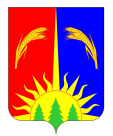 ЗЕМСКОЕ СОБРАНИЕ ЮРЛИНСКОГО МУНИЦИПАЛЬНОГО РАЙОНАПЕРМСКОГО КРАЯ РЕШЕНИЕ                                                                                                                    №	Заслушав и обсудив отчет об исполнении бюджета муниципального образования «Юрлинский муниципальный район» и расходовании средств резервного фонда за 2016 год, Земское Собрание Юрлинского муниципального района РЕШАЕТ:Утвердить отчет об исполнении бюджета муниципального образования «Юрлинский муниципальный район» и расходование средств резервного фонда за 2016 год по доходам в сумме 416782,6 тыс. руб., по расходам в сумме 418376,4 тыс. руб., с превышением расходов над доходами в сумме 1593,8 тыс. руб., со следующими показателями:- исполнение доходов бюджета по кодам классификации доходов согласно приложению 1 к настоящему решению;- распределение бюджетных ассигнований по целевым статьям (муниципальным программам и непрограммным направлениям деятельности), группам видов расходов классификации расходов бюджета согласно приложению 2 к настоящему решению;- распределение расходов по ведомственной структуре согласно приложению 3 к настоящему решению;- источники финансирования дефицита бюджета по кодам классификации источников финансирования дефицита бюджета согласно приложению 4 к настоящему решению;- общий объем бюджетных ассигнований, направленных на исполнение публичных нормативных обязательств, в сумме 2137,3 тыс. руб. (приложение 5);- объем переданных дотаций из районного фонда финансовой поддержки поселений в объеме 19804,8 тыс. руб. (приложение 6);- отчет об исполнении муниципальных программ в объеме 404488,5 тыс. руб. (приложение 7);- распределение средств муниципального дорожного фонда в объеме 67852,0 тыс. руб. (приложение 8);- расходование средств, направленных на капитальное строительство муниципальной собственности в разрезе муниципальных программ (непрограммных направлений) в объеме 28660,7 тыс. руб. (приложение 9);- объем муниципального долга, сформированного по состоянию на конец 2016 года, в сумме 0,0 тыс. руб., в том числе предоставленных гарантий в сумме 0,0 тыс. руб. (приложение 10);- расходы резервного фонда в сумме 219,0 тыс. руб. (приложение 11);- расходы на содержание органов местного самоуправления в сумме 38985,45 тыс. руб. (приложение 12);- объем финансовой помощи, полученный из краевого бюджета, в объеме 384861,8 тыс. руб.2. Провести  публичные слушания по отчету об исполнении бюджета муниципального образования «Юрлинский муниципальный район» и расходовании средств резервного фонда за 2016 год в 11.00 часов _________2017 года по адресу: с.Юрла, ул.Ленина, д.15, 3-ий этаж здания администрации Юрлинского муниципального района, кабинет 59.3. Направить настоящее решение в администрацию Юрлинского муниципального района, прокуратуру Юрлинского района, Контрольно-счетную палату Юрлинского муниципального района.4. Данное решение вступает в силу со дня опубликования в информационном бюллетене «Вестник Юрлы».Председатель Земского СобранияЮрлинского муниципального района                                             А.И. ПикулевГлава Юрлинского муниципального района                                                                 Т.М. Моисеева     Приложение  1к решению Земского СобранияЮрлинского муниципального района                                                                                                                                                     от                            2017 г.  № Исполнение доходов районного бюджета по кодам поступлений в бюджет (группам, подгруппам, статьям видов доходов, аналитическим группам подвидов доходов бюджета) за   2016 г.  тыс. руб.Приложение  2к решению Земского СобранияЮрлинского муниципального района                                                                                                                                                     от                            2017 г.  № Распределение бюджетных ассигнований по целевым статьям (муниципальным программам и непрограммным направлениям деятельности), группам видов расходов классификации расходов бюджета за 2016 годПриложение  3к решению Земского СобранияЮрлинского муниципального района                                                                                                                                                     от                            2017 г.  № Ведомственная структура расходов бюджета Юрлинского муниципального района за 2016 годПриложение  4к решению Земского СобранияЮрлинского муниципального района                                                                                                                                                     от                            2017 г.  № Источники финансирования дефицита бюджетаПриложение  5к решению Земского СобранияЮрлинского муниципального района                                                                                                                                                     от                            2017 г.  № Исполнение публичных нормативных обязательств за 2016 годтыс. руб.                                                                                                                                                                                                                                                                                                                                                                                                                                                                                                                                                                                                                                                                                                                                                                                                                                                                                                                                                                                                                                                                                                                                                                                                                                                                                                                                         Приложение  6к решению Земского СобранияЮрлинского муниципального района                                                                                                                                                     от                            2017 г.  № Дотация из районного фонда финансовой поддержки поселений на плановый период 2018 и 2019 годовтыс. руб.Приложение  7к решению Земского СобранияЮрлинского муниципального района                                                                                                                                                     от                            2017 г.  № Муниципальные программы Юрлинского муниципального района за 2016 годтыс. руб.Приложение  8к решению Земского СобранияЮрлинского муниципального района                                                                                                                                                     от                            2017 г.  № Распределение средств муниципального дорожного фонда Юрлинского муниципального района за 2016 годтыс. руб.Приложение  9к решению Земского СобранияЮрлинского муниципального района                                                                                                                                                     от                            2017 г.  № Перечень объектов капитального строительства(приобретение) муниципальной собственности Юрлинского муниципального района в разрезе муниципальных программ (непрограммных направлений) за 2016 годтыс. руб.Приложение  10к решению Земского Собрания Юрлинского муниципального района                                                                                                                                                     от                            2017 г.  № Объем муниципального долга Юрлинского муниципального района по видам задолженности  в 2015 году.(по бюджетным ссудам и финансовым обязательсткам бюджета Юрлтнского муниципального района перед Министерством финансов Пермского края)Приложение  11к решению Земского Собрания Юрлинского муниципального района                                                                                                                                                     от                            2017 г.  № Отчет об использовании средств резервного фонда администрации Юрлинского муниципального района за 2016 годПредусмотрено в местном бюджете на отчетный год 250 тыс. рублейтыс. руб.ОТЧЕТ О расходах на содержание органов местного самоуправления По Юрлинскому муниципальному району за 2016 годтыс. руб.Пояснительная запискак отчету об исполнении бюджета муниципального образования «Юрлинский муниципальный район» и расходовании средств резервного фонда за 2016 год.Общее положениеБюджет муниципального образования «Юрлинский муниципальный район» на 2016 год был утвержден решением Земского Собрания Юрлинского муниципального района от 18.12.2015 года № 281 по расходам в сумме 321809,8 т. р. изходя из прогнозируемого объема доходов 320293,8 т. р. с плановым дефицитом 1516,0 т. р. В Бюджет Юрлинского муниципального района в процессе его исполнения трижды вносились изменения, в связи с дополнительными поступлениями средств из краевого бюджета, также производились перераспределения бюджетных ассигнований между получателями бюджетных средств.На этапе завершения финансового года, приказом руководителя Финансового Управления от 30.12.2016 года № 23 были внесены изменения в сводную бюджетную роспись на 2016 год.В результате внесенных изменений по сравнению с первоначально утвержденным бюджетом доходы увеличены на 100714,5 т. р. или 131,6%, расходы бюджета увеличены на 99959,5 т. р. или 131,1%. Плановый дефицит бюджета сократился на 755,0 т. р. или 50,2% от общего годового объема собственных доходов.По итогам исполнения бюджета за 2016 год плановые назначения по доходам исполнены на 99%, в том числе собственные доходы мобилизированы в бюджет в сумме 31920,8 т. р. или 101,1% от уточненного годового плана. По сравнению с аналогичными показателями 2015 года наблюдается увеличение доходов на 18,4%, что в абсолютном значении составляет 64765,9 т. р. Исполнение бюджета по расходам обеспечено на 99,2% от утвержденных плановых ассигнований или в суммовом выражении расходы составили 418376,4 т. р. Уровень исполнения плановых годовых назначений по расходам за 2016 год выше уровня исполнения расходных обязательств за 2015 год на 5,2 процентных пункта.На конец года сложился дефицит в сумме 1593,8 т. р. или 0,9% от общего объема доходов бюджета без учета субсидий, субвенций и иных МБТ. Источниками погашений дефицита бюджета является изменение остатков на счетах районного бюджета.Бюджет муниципального образования «Юрлинский муниципальный район» продолжает быть высокодотационным, доля собственных доходов в общем объеме бюджета составила 7,7%, что ниже на 0,4 процентных пункта бюджета 2015 года. Исполнение общих параметров бюджета за 2016 год приведены в таблице 1.Таблица 1(тыс. руб.)ДоходыЗа 2016 год в бюджет получено средств в сумме 416782,6 т. р. при плановых назначениях 421008,3 т. р. или исполнение составило 99%.Налоговые и неналоговые доходы исполнены на 101,1%, безвозмездные поступления из края зачислены в объеме 384861,8 т. р. или 98,8%. Недополучено в доход бюджета Юрлинского муниципального района из краевого бюджета 2524,4 т. р.Исполнение налоговых и неналоговых доходов за 2016 г. приведено в таблице 2.Таблица 2(тыс. руб.)В бюджет Юрлинского муниципального района в 2016 г. поступило налоговых и неналоговых доходов в объеме 31920,8 т. р. или исполнение составило 101,1%. По сравнению с 2015 г. налоговые и неналоговые доходы увеличились на 12,5%, что в абсолютном значении составляет 3558,2 т. р.Основная доля поступления собственных доходов в 2016 г. обеспечена за счет перевыполнения плановых назначений по неналоговым доходам (158,7%) План по налоговым доходам исполнен на 97,4%, недополучено в доход бюджета 757,2 т. р.Не выполнены планы по двум источникам: НДФЛ (90,7%) и транспортному налогу (90,6%). Не исполнение плана по НДФЛ связано с увеличением возвратов по предоставленным имущественным и социальным выплатам, ухудшением исполнительской дисциплины предприятий и учреждений по перечислению НДФЛ и некорректным планированием этого источника доходов.Плановые назначения по транспортному налогу не выполнены из-за невыполнения плана по уплате этого налога с физических лиц. Недоимка на 01.01.2017 г. составила 2830,2 т. р. Сказалась недостаточная работа налоговых органов и администраций сельских поселений с населением по разъяснению своевременной уплаты налога.Плановые назначения по неналоговым доходам перевыполнены на 158,7% за счет полученных сверх утвержденного плана доходов от продажи материальных и нематериальных активов (257,6%) и зачислением сверх утвержденных назначений поступления штрафов, санкций, возмещение ущерба (248,5%).Кроме того, получены в доход бюджета непланируемые доходы от услуг (работ), компенсации затрат государству в сумме 292,1 т. р. и прочих неналоговых доходов в сумме 47,7 т. р. За отчетный период сложилась недоимка по местным налогам и сборам в консолидированный бюджет Юрлинского муниципального района в объеме 4613,8 т. р. По сравнению с 2015 г. недоимка увеличилась на 1317,9 т. р. или 40%. Основная сумма недоимки приходится на транспортный налог с физических лиц, что говорит о недостаточной работе администраций сельских поселений с владельцами транспортных средств.В общей сумме доходов бюджета безвозмездные поступления составили 386867,7 т. р. или 98,8% от уточненного плана 2016 года.Безвозмездные поступления из вышестоящих бюджетов приведены в таблице 3.Таблица 3(тыс. руб.)     Дотации на выравнивание уровня бюджетной обеспеченности из краевого бюджета поступили в сумме 147630,4 т. р., т. е. в полном объеме. В то же время в сравнении с предыдущим годом меньше на 2437,3 т. р.Объем поступлений субсидий и субвенций в доход бюджета Юрлинского муниципального района по сравнению с 2015 г. увеличился соответственно на 52424,5 т. р. и 14761,3 т. р. соответственно.За отчетный период возвращены МБТ, имеющие целевое назначение неиспользованных в 2015 году в сумме 2005,9 т. р. Муниципальный долг на 01.01.2017 года отсутствует. В отчетном периоде получение бюджетных средств и предоставление бюджетных кредитов из бюджета района не производилось. РасходыИсполнение районного бюджета по расходам за 2016 год обеспечено на 99,2% от утвержденных плановых назначений, что в суммовом выражении составило 418376,4 т. р. В сравнении с аналогичным периодом прошлого года наблюдается увеличение исполнения на 5,0 процентных пункта. Согласно решению Земского Собрания Юрлинского муниципального района о бюджете на 2016 год и плановый период 2017 и 2018 годов расходы районного бюджета первоначально были утверждены в объеме 321809,8 т. р. В результате корректировок бюджета в течении отчетного периода первоначально утвержденный план по расходам был увеличен на 99959,5 т. р. или 31% и составил 421769,3 т. р. в основном за счет дополнительно полученных МБТ от вышестоящих бюджетов.Бюджет 2016-2018 годов был сформирован в программном формате. Общий объем средств бюджета Юрлинского муниципального района распределенных на мероприятия в рамках муниципальных программ составил 96,7%, непрограммным направлениям расходов – 3,3%. Исполнение муниципальных программ Юрлинского муниципального района за 2016 год приведено в таблице 4.Таблица 4(тыс. руб.)На реализацию 17 муниципальных программ в 2016 году было направлено средств в объеме 404488,5 т. р. или 99% от плановых назначений.В полном объеме освоены средства по 11 муниципальным программам. На уровне среднего по району (99%) исполнены расходы по 3 муниципальным программам, в том числе: «Развитие систем образования Юрлинского муниципального района» (99%), «Совершенствование муниципального управления Юрлинского муниципального района» (99%) и «Повышение эффективности управления финансами в Юрлинском муниципальном районе» (99%). Ниже среднего по району показатели освоены средства по муниципальным программам: «Развитие сельского хозяйства на территории Юрлинского муниципального района» (91%),  «Развитие коммунально-инжененрной инфраструктуры, уличной сети в Юрлинском муниципальном районе» (93%).На муниципальную программу «Развитие сельского хозяйства на территории Юрлинского муниципального района» в отчетном периоде планировалось направить бюджетных средств в сумме 1577,9 т. р. Кассовые расходы составили 1430,5 т. р. или 91% от плановых назначений. Низкий процент исполнения по муниципальной программе обусловлен освоением на 9% краевых средств на мероприятие по возмещению части процентной ставки по кредитам, взятых малыми формами хозяйствования и освоением на 68% средств на проведение Всероссийской сельхозпереписи в 2016 году, т.е. оплата проведена по факту на основании актов выполненных работ.На 93% освоены средства краевого бюджета  по муниципальной программе «Развитие коммунально-инженерной инфраструктуры, уличной сети в Юрлинском муниципальном районе», выделенных на проектирование, строительство (реконструкцию), кап. ремонт и ремонт автодорог в пределах границ населенных пунктов, обеспечивающих доступность земельных участков, предоставленных многодетным семьям для ИЖС в связи с поэтапной оплатой работ в соответствии с условиями  заплаченного муниципального контракта. 	Межбюджетные трансферты предоставлены сельским поселениям, входящим в состав района в сумме 19804,8 т. р. в т. ч.  в виде дотации на выравнивание бюджетной обеспеченности в сумме 18710,1 т. р., иных дотаций в сумме 1094,7 т. р. 	В бюджете Юрлинского муниципального района за 2016 год на выполнение непрограммных расходов было направлено средств в объеме 13888,0 т. р. Средства освоены в полном объеме.	Исполнение этих расходов приведено в таблице 5.Таблица 5(тыс. руб.)	Доля расходов бюджета района, формируемых в рамках непрограммных направлений, в общем объеме расходов составила 3,3%, что меньше на 1,7 процентных пункта отчета 2015 года.  	В соответствии с ведомственной структурой расходов ГРБС в 2016 году являлись 6 учреждений. 	Исполнение расходов в разрезе ГРБС приведено в таблице 6.Таблица 6(тыс. руб.) 	В структуре исполнения расходов по ГРБС наибольший удельный вес занимают:	53,0% - Управление образования администрации Юрлинского муниципального района;	33,3% - Администрация Юрлинского муниципального района.	Наименьший процент исполнения наблюдается по Администрации Юрлинского муниципального района – (98,1%), при плане 141994,9 т. р. кассовые расходы составили 139300,7 т. р. Неисполнение плановых назначений составило 2694,2 т. р., из них 2432,1 т. р. по муниципальной программе «Развитие коммунально-инженерной инфраструктуры» по мероприятию «Проектирование, строительство (реконструкция) кап. ремонт и ремонт автодорог общего пользования местного значения, в т. ч. новых участков автодорог в пределах границ населенных пунктов, обеспечивающих доступность земельных участков, предоставленных многодетным семьям по ИЖС». Согласно заключенного муниципального контракта оплата работ проводилась поэтапно.	На сумму 262,1 т. р. остались неосвоенные средства по муниципальной программе «Развитие сельского хозяйства на территории Юрлинского муниципального района» по мероприятиям: «Проведение Всероссийской сельхозпереписи в 2016 году» в сумме 141,1 т. р., т. к. оплата работ проводилась на основании предоставленных актов, и «Возмещение части процентной ставки по долгосрочным, среднесрочным и краткосрочным кредитам, взятым МФХ» в сумме 33,4 т. р. в связи с их невостребовательностью.	Остались не освоенными средства по муниципальной программе «Повышение эффективности управления финансами в Юрлинском муниципальном районе» в сумме 25,0 т. р., и муниципальной программе «Обеспечение жильем молодых семей в Юрлинском муниципальном районе»в сумме 70,2 т. р. из-за отсутствия потребности в средствах резервного фонда и не предъявления к оплате сертификатов молодыми семьями.	Бюджет имеет социальную направленность, 57,7% всех расходов бюджета были направлены бюджетным учреждениям на выполнение муниципальных заданий в виде субсидий. Расходы на содержание имущества составили 16,1% Доля МБТ перечисляемых сельским поселениям составила 5,0%, оплачено пособий по социальной помощи 2,3%, увеличена стоимость основных средств – 8,7%	На содержание органов местного самоуправления Юрлинского муниципального района в 2016 году было направлено средств в сумме 38985,45 т. р. или 99,9% из утвержденного плана 38991,35 т. р., т.е. превышение норматива не произошло.	По сравнению с 2015 г. кассовые расходы на содержание органов местного самоуправления увеличились на 31,3 т. р. или 0,8%. Общее количество служащих уменьшилось на 11,95 шт. единиц за счет сокращения ставок по МБУ «ТХП» на 7 единиц, управлению культуры на 1,75, управления образования на 3,2 шт. единиц.	Плановые назначения резервного фонда на 2016 год составили 250,0 т. р. За счет средств резервного фонда была оказана материальная помощь 10 гражданам пострадавшим от пожара на сумму 75,0 т. р. Кроме того,  выделялись средства в сумме по 50,0 т. р. Юрлинскому и Усть-Зулинскому сельским поселениями, администрации Юрлинского муниципального района в сумме 44,0 т. р. по решению КЧС в связи с паводком и обеспечением пожарной безопасности в связи с угрозой распространения лесных пожаров.	Фактические остатки на 01.01.2017 г. на счетах бюджета Юрлинского муниципального района составили в объеме 5325,5 т. р. Из общего объема средств на конец года целевые средства составили 790,4 т. р., собственные доходы 4534,7 т. р.	Осуществление внутреннего муниципального финансового контроля возложено на Финансовое управление администрации Юрлинского муниципального района.	За 2016 год проведены 27 контрольных мероприятий, в том числе 6 ревизий финансово-хозяйственной деятельности, 5 проверок по обращению правоохранительных органов, 1 проверка по жалобе и 15 проверок по исполнению Федерального закона № 44-ФЗ. Общая сумма охваченных проверками средств составила 353858,0 т. р. 	Выявлено нарушений на общую сумму 4652,4 т. р.	По результатам контрольных мероприятий внесено 20 Предписаний по устранению нарушений. 	Соглашение, заключенное между Министерством финансов Пермского края и Юрлинским муниципальным районом о мерах по повышению эффективности использования бюджетных средств и увеличению налоговых и неналоговых доходов выполнено по всем показателям.Штейникова С.А.8-34(294)2-11-66Об утверждении отчета об исполнении бюджета муниципального образования «Юрлинский муниципальный район» и расходовании средств резервного фонда за 2016 год Код бюджетной классификацииКод бюджетной классификацииНаименование показателяГодовые назначенияна  2016 годФакт.исполне-ние2016  года% исполнения1123451 00 00000 00 0000 000НАЛОГОВЫЕ И НЕНАЛОГОВЫЕ ДОХОДЫ31577,031920,81011 01 00000 00 0000 000НАЛОГИ НА ПРИБЫЛЬ, ДОХОДЫ12300,011156,0911 01 02000 01 0000 110Налог на доходы физических лиц12300,011156,0911 01 02010 01 0000 110Налог на доходы физических лиц, источником которых является налоговый агент, за исключением доходов, в отношении которых исчисления и уплата налога осуществляется в соответствии со ст.227,227.1 и 228 НК РФ12200,011036,690,51 01 02020 01 0000 110Налог на доходы физических лиц с доходов, полученных от осуществления деятельности физическими лицами, зарегистрированными в качестве индивидуальных предпринимателей, нотариусов, занимающихся частной практикой, адвокатов, учредивших адвокатские кабинеты, и других лиц, занимающихся частной практикой в соответствии со ст. 227 НК РФ (уплата процентов, начисленных на суммы излишне взысканных (уплаченных) платежей, а также при нарушении сроков их возврата)-6,2-1 01 02030 01 0000 110Налог на доходы физических лиц с доходов, полученных физическими лицами в соответствии со ст. 228 НК РФ (сумма платежа (перерасчеты, недоимка и задолженность по соответствующему платежу, в том числе по отмененному)100,063,9641 01 02040 01 0000 110Налог на доходы физических лиц в виде фиксированных платежей с доходов, полученных физическими лицами, являющимися иностранными гражданами, осуществляющими трудовую деятельность по найму на основании патента в соответствии со ст.227.1 НК РФ-49,3-1 03 00000 00 0000 000НАЛОГИ НА ТОВАРЫ (РАБОТЫ, УСЛУГИ), РЕАЛИЗУЕМЫЕ НА ТЕРРИТОРИИ РФ10473,011098,21061 03 02000 01 0000 110Акцизы по подакцизным товарам (продукции), производимым на территории РФ10473,011098,21061 03 02230 01 0000 110-акцизы на дизельное топливо4844,43794,0781 03 02240 01 0000 110-акцизы на моторные масла67,257,9861 03 02250 01 0000 110-акцизы на автомобильный бензин5561,47808,21401 03 02260 01 0000 110-акцизы на прямогонный бензин--561,9-1 05 00000 00 0000 000НАЛОГИ НА СОВОКУПНЫЙ ДОХОД3038,03095,11021 05 02010 02 0000 110Единый налог на вмененный доход для отдельных видов деятельности3038,03089,31021 05 04020 02 0000 110Налог, взимаемый в связи с применением патентной системы налогообложения, зачисляемый в бюджеты муниципальных районов -5,8-1 06 00000 00 0000 000НАЛОГИ НА ИМУЩЕСТВО3400,03080,0911 06 04011 02 0000 110Транспортный налог с юридических лиц300,0333,21111 06 04012 02 0000 110Транспортный налог с физических лиц3100,02746,8891 08 00000 00 0000 000ГОСУДАРСТВЕННАЯ ПОШЛИНА490,0514,51051 08 03010 01 0000 110Государственная пошлина по делам, рассматриваемым в судах общей юрисдикции, мировыми судьями490,0514,51051 11 00000 00 0000 000ДОХОДЫ ОТ ИСПОЛЬЗОВАНИЯ ИМУЩЕСТВА, НАХОДЯЩЕГОСЯ В ГОСУДАРСТВЕННОЙ И МУНИЦИПАЛЬНОЙ СОБСТВЕННОСТИ830,0645,2781 11 05025 05 0000 120Доходы, получаемые в виде арендной платы, а также средства от продажи права на заключение договоров за земли ,находящиеся в собственности муниципальных районов (за исключением земельных участков муниципальных земельных участков муниципальных  бюджетных и  автономных учреждений) 810,0634,6781 11 05035 05 0000 120Доходы от сдачи в аренду имущества, находящегося в оперативном управлении  органов управления муниципального района и созданных им учреждений (за исключением имущества автономных учреждений)20,010,5531 12 00000 00 0000 000ПЛАТЕЖИ ЗА ПОЛЬЗОВАНИЕ ПРИРОДНЫМИ РЕСУРСАМИ413,0386,2941 12 01000 01 0000 120Плата за негативное воздействие  на окружающую среду413,0386,2941 12 01010 01 0000 120-плата за выбросы загрязняющих веществ в атмосферный воздух стационарными объектами165,0228,01381 12 01020 01 0000 120-плата за выбросы загрязняющих веществ  в атмосферный воздух передвижными объектами28,013,6491 12 01030 01 0000 120-плата за выбросы загрязняющих веществ в водные объекты1,0--1 12 01040 01 0000 120-плата за размещение отходов производства и потребления219,0144,6661 13 00000 00 0000 000ДОХОДЫ ОТ ОКАЗАНИЯ ПЛАТНЫХ УСЛУГ (РАБОТ) И КОМПЕНСАЦИИ ЗАТРАТ ГОСУДАРСТВУ-292,2-1 13 02995 05 0000 130Прочие доходы от  компенсации затрат бюджетов муниципальных районов-292,2-1 14 00000 00 0000 000ДОХОДЫ ОТ ПРОДАЖИ МАТЕРИАЛЬНЫХ И НЕМАТЕРИАЛЬНЫХ АКТИВОВ360,0927,4Св.1001 14 02053 05 0000 410Доходы   от реализации  иного имущества, находящегося в собственности  муниципальных районов (за исключением имущества муниципальных бюджетных и автономных учреждений, а также имущества муниципальных унитарных предприятий, в том числе казенных), в части реализации основных средств по указанному имуществу200,074,5371 14 06025 05 0000 430Доходы от продажи земельных участков, находящихся в собственности муниципальных районов(за исключением земельных участков муниципальных  бюджетных и автономных учреждений)160,0852,9Св.1001 16 00000 00 0000 000ШТРАФЫ, САНКЦИИ, ВОЗМЕЩЕНИЕ УЩЕРБА273,0678,4Св.1001 16 08010 01 0000 140 Денежные взыскания (штрафы) за административные правонарушения в области государственного регулирования производства и оборота этилового спирта, алкогольной, спиртосодержащей продукции-10,0-1 16 25030 01 0000 140Денежные штрафы за нарушение законодательства РФ об охране и использовании животного мира33,057,0172,71 16 25060 01 0000 140Денежные взыскания (штрафы) за нарушение земельного законодательства40,011,729,21 16 28000 01 0000 140 Денежные взыскания (штрафы) за нарушение законодательства в области обеспечения санитарно-эпидемиологического благополучия человека и законодательства в сфере защиты прав потребителей-11,5-1 16 30030 01 0000 140Прочие денежные взыскания (штрафы) за правонарушения в области дорожного движения-14,0-1 16 33050 05 0000 140Денежные взыскания (штрафы) за нарушение законодательства Российской Федерации о контрактной системе в сфере закупок товаров, работ, услуг для обеспечения государственных и муниципальных нужд для нужд муниципальных районов-3,0-1 16 43000 01 0000 140Денежные взыскания за нарушение законодательства РФ об административных правонарушениях, предусмотренные ст.20.25 Кодекса РФ об административных правонарушениях-8,7-1 16 90050 05 0000 140Прочие поступления от денежных взысканий (штрафов) и иных сумм в возмещение ущерба, зачисляемые в  бюджет муниципального района200,0562,5Св.1001 17 05000 00 0000 180ПРОЧИЕ НЕНАЛОГОВЫЕ ДОХОДЫ-47,7-1 17 05050 05 0000 180Прочие неналоговые доходы бюджетов муниципальных районов-47,7-2 00 00000 00 0000 000БЕЗВОЗМЕЗДНЫЕ ПОСТУПЛЕНИЯ389431,3384861,8992 02 00000 00 0000 000БЕЗВОЗМЕЗДНЫЕ ПОСТУПЛЕНИЯ ОТ ДРУГИХ БЮДЖЕТОВ БЮДЖЕТНОЙ СИСТЕМЫ РОССИЙСКОЙ  ФЕДЕРАЦИИ389431,3386867,7992 02 01000 00 0000 000Дотации бюджетам субъектов Российской Федерации и муниципальных образований147630,4147630,41002 02 01001 00 0000 151Дотации на выравнивание бюджетной обеспеченности147630,4147630,41002 02 01001 05 0000 151Дотации бюджетам муниципальных районов на выравнивание бюджетной обеспеченности147630,4147630,41002 02 02000 00 0000 151Субсидии бюджетам субъектов Российской Федерации и муниципальных образований (межбюджетные субсидии)69559,966886,0962 02 02009 05 0000 151Субсидии бюджетам муниципальных районов на государственную поддержку малого и среднего предпринимательства, включая крестьянские (фермерские) хозяйства94,594,51002 02 02051 05 0000 151Субсидии бюджетам на реализацию федеральных целевых программ1926,31926,31002 02 02077 05 0000 151Субсидии бюджетам муниципальных районов на софинансирование капитальных вложений в объекты муниципальной собственности16841,716841,71002 02 02999 05 0000 151Прочие субсидии бюджетам муниципальных районов, в том числе:50697,448023,595Субсидии на приобретение путевок на санаторно-курортное лечение и оздоровление94,494,4100Субсидии на реализацию  муниципальных программ, приоритетных муниципальных  проектов в рамках приоритетных региональных проектов, инвестиционных проектов муниципальных образований200,0--Субсидии на проектирование, строительство (реконструкция), капитальный ремонт и ремонт автомобильных дорог общего пользования48166,545734,495Субсидии на поддержку начинающих фермеров744,0744,0100Социальные выплаты молодым семьям на приобретение (строительство) жилья1492,51450,7972 02 03000 00 0000 151Субвенции бюджетам субъектов Российской Федерации и муниципальных образований 170506,7170417,199,92 02 03003 05 0000 151Субвенции бюджетам муниципальных районов на государственную регистрацию актов гражданского состояния923,8923,81002 02 03007 05 0000 151Субвенции  на осуществление полномочий по составлению (изменению) списков кандидатов  в присяжные заседатели федеральных судов общей юрисдикции в российской Федерации6,86,81002 02 03021 05 0000 151Субвенции бюджетам муниципальных районов на выплату  вознаграждения за выполнение функций классного руководителя педагогическим работникам муниципальных образовательных организаций165493,0165473,21002 02 03024 05 0000 151Субвенции бюджетам муниципальных районов на выполнение госполномочий, в том числе:165493,0165473,2100 Средства на предоставление мер социальной поддержки педагогическим работникам образовательных организаций Пермского края, работающим и проживающим в сельской местности и поселках городского типа (рабочих поселках), по оплате жилого помещения и коммунальных услуг3681,93681,9100Предоставление мер социальной поддержки отдельным категориям граждан, работающим в государственных и муниципальных организациях Пермского края и проживающим в сельской местности и поселках городского типа (рабочих поселках), по оплате жилого помещения и  коммунальных услуг122,6122,6100Средства на составление протоколов об административных правонарушениях1,81,689Средства  обеспечение  хранения, комплектования, учета и использование архивных документов государственной части, документов архивного фонда Пермского края180,7180,7100Средства на образование комиссий по делам несовершеннолетних и защите их прав и организацию их деятельности1461,01455,999,7Средства на предоставление мер социальной поддержки уч-ся из многодетных малоимущих семей4816,64816,6100Средства на предоставление мер социальной поддержки уч-ся из  малоимущих семей4682,24682,2100Средства на предоставление государственных гарантий   на получение общедоступного бесплатного дошкольного, начального, основного, среднего общего  образования, а также дополнительного образования в общеобразовательных организациях119939,0119926,4100Средства на обеспечение государственных гарантий реализации прав на  получение общедоступного и  бесплатного дошкольного  образования в  дошкольных образовательных организациях25184,425184,4100Средства на обеспечение воспитания и обучения детей-инвалидов в дошкольных образовательных организациях и на дому295,3256,186,7Обучение воспитания и обучения детей-инвалидов в общеобразовательных организациях, реализующих образовательные программы дошкольного образования8,68,6100Средства на осуществление полномочий по регулированию тарифов на перевозки пассажиров и багажа автомобильным и городским электрическим  транспортом на поселенческих и межмуниципальных маршрутах городского, пригородного и междугородних сообщений14,214,2100Средства на предоставление мер социальной  поддержки  педагогическим работникам образовательных организаций2265,02265,0100Средства на организацию оздоровления и  отдых детей1918,11918,1100Субвенции на государственную поддержку кредитования малых форм хозяйствования28,02,58,9Субвенции на администрирование отдельных государственных полномочий по поддержке сельскохозяйственного производства312,3311,799,8Субвенции бюджетам муниципальных районов  на  компенсацию части платы, взимаемой с родителей (законных представителей) за присмотр и уход за детьми, посещающими образовательные организации, реализующие образовательные программы дошкольного образования (администрирование)63,363,3100Осуществление  полномочий по созданию и организации деятельности административных комиссий56,456,4100Единовременная денежная выплата обучающимся из малоимущих семей, поступившим в первый класс общеобразовательной организации525,0525,01002 02 03029 05 0000 151Субвенции бюджетам муниципальных районов  на  компенсацию части платы, взимаемой с родителей (законных представителей) за присмотр и уход за детьми, посещающими образовательные организации, реализующие образовательные программы дошкольного образования1087,41087,41002 02 03115 05 0000 151Субвенции  бюджетам муниципальных районов на возмещение части процентной ставки по долгосрочным, среднесрочным,   и краткосрочным кредитам, взятым малыми формами хозяйствования60,053,589,12 02 03121 05 0000 151Субвенции  бюджетам муниципальных районов на проведение Всероссийской сельскохозяйственной переписи в 2016 году352,2352,21002 02 04000 00 0000 151Иные межбюджетные трансферты1734,31934,3111,52 02 04025 05 0000 151Межбюджетные трансферты, передаваемые бюджетам муниципальных районов на комплектование книжных фондов библиотек муниципальных образований2,62,61002 02 04041 05 0000 151Межбюджетные трансферты, передаваемые бюджетам  муниципальных районов, на подключение общедоступных библиотек Российской Федерации к сети «Интернет» и развитие системы библиотечного дела с учетом расширения информационных технологий и оцифровки73,073,01002 02 04052 05 0000 151Межбюджетные трансферты, передаваемые бюджетам муниципальных районов на государственную поддержку муниципальных учреждений культуры, находящихся на территориях сельских поселений200,0200,01002 02 04999 00 0000 151Прочие межбюджетные трансферты, передаваемые бюджетам 1458,71658,7113,72 02 04999 05 0000 151Прочие межбюджетные трансферты, передаваемые бюджетам муниципальных районов1458,71658,7113,7Стимулирование педагогических работников по результатам обучения школьников143,9143,9100Единовременная премия обучающимся,  награжденным знаком отличия Пермского края «Гордость Пермского края»5,05,0100Государственная поддержка муниципальных учреждений культуры-200,0-Прочие межбюджетные трансферты, передаваемые бюджетам муниципальных районов. Суммы, подлежащие исключению в рамках консолидированного  бюджета1309,81309,8100ИТОГО ДОХОДОВ421008,3418788,599,52 19 05000 05 0000 151Возврат остатков субсидий, субвенций и иных межбюджетных трансфертов, имеющих целевое назначение, прошлых лет из бюджетов муниципальных районов2005,9ВСЕГО  ДОХОДОВ421008,3416782,699тыс. руб.тыс. руб.ЦСРВРНаименование расходовУточненный план на 01.01.2017Уточненный план на 01.01.2017Кассовое исполнение на 01.01.2017Кассовое исполнение на 01.01.2017%%01 0 00 00000Муниципальная программа «Развитие системы образования Юрлинского муниципального района»222 406,90222 406,90221 708,30221 708,3010010001 1 00 00000Подпрограмма «Дошкольное общее образование»34 706,3034 706,3034 561,9034 561,9010010001 1 01 00000Основное мероприятие «Предоставление дошкольного образования в дошкольных образовательных организациях»32 573,8032 573,8032 520,9032 520,9010010001 1 01 00100Обеспечение деятельности (оказание услуг, выполнение работ) муниципальных бюджетных учреждений (организаций)7 094,207 094,207 094,207 094,20100100600Предоставление  субсидий  бюджетным,  автономным  учреждениям и иным некоммерческим организациям7 094,207 094,207 094,207 094,2010010001 1 01 2Н020Обеспечение воспитания и обучения детей-инвалидов в дошкольных образовательных организациях и на дому295,30295,30242,40242,408282200Закупка товаров, работ и услуг для обеспечения государственных (муниципальных) нужд4,404,402,402,405555300Социальное обеспечение и иные выплаты населению286,00286,00237,90237,908383600Предоставление  субсидий  бюджетным,  автономным  учреждениям и иным некоммерческим организациям4,904,902,102,10434301 1 01 2Н030Обеспечение государственных гарантий реализации прав на получение общедоступного и бесплатного дошкольного образования в дошкольных образовательных организациях25 184,3025 184,3025 184,3025 184,30100100600Предоставление  субсидий  бюджетным,  автономным  учреждениям и иным некоммерческим организациям25 184,3025 184,3025 184,3025 184,3010010001 1 02 00000Основное мероприятие «Предоставление мер социальной поддержки семьям, имеющим детей»2 132,502 132,502 041,002 041,00969601 1 02 О0010Поддержка семей, имеющих детей в возрасте от 1,5 до 5 лет, не посещающих муниципальные дошкольные образовательные учреждения981,70981,70981,70981,70100100200Закупка товаров, работ и услуг для обеспечения государственных (муниципальных) нужд7,007,007,007,00100100300Социальное обеспечение и иные выплаты населению974,70974,70974,70974,7010010001 1 02 70280Предоставление выплаты компенсации части  родительской  платы за присмотр и уход за ребенком в образовательных организациях, реализующих образовательную программу дошкольного образования1 150,801 150,801 059,301 059,309292100Расходы на выплаты персоналу в целях обеспечения выполнения функций государственными (муниципальными) органами, казенными учреждениями, органами управления государственными внебюджетными фондами52,6052,6052,6052,60100100200Закупка товаров, работ и услуг для обеспечения государственных (муниципальных) нужд10,8010,8010,2010,209494300Социальное обеспечение и иные выплаты населению1 087,401 087,40996,50996,50929201 2 00 00000Подпрограмма «Общее (начальное, основное, среднее) образование»160 173,40160 173,40159 881,20159 881,2010010001 2 01 00000Основное мероприятие «Предоставление общедоступного и бесплатного дошкольного, начального общего, основного общего, среднего образования»150 014,60150 014,60149 722,50149 722,5010010001 2 01 00100Обеспечение деятельности (оказание услуг, выполнение работ) муниципальных бюджетных учреждений (организаций)27 403,0027 403,0027 403,0027 403,00100100600Предоставление  субсидий  бюджетным,  автономным  учреждениям и иным некоммерческим организациям27 403,0027 403,0027 403,0027 403,0010010001 2 01 2Н070Предоставление государственных гарантий на получение общедоступного бесплатного дошкольного, начального общего, основного общего, среднего общего образования, а также дополнительного образования в общеобразовательных организациях119 939,00119 939,00119 790,00119 790,00100100600Предоставление  субсидий  бюджетным,  автономным  учреждениям и иным некоммерческим организациям119 939,00119 939,00119 790,00119 790,0010010001 2 01 2Н080Выплата вознаграждения за выполнение функций классного руководителя педагогическим работникам образовательных организаций2 520,102 520,102 383,302 383,309595600Предоставление  субсидий  бюджетным,  автономным  учреждениям и иным некоммерческим организациям2 520,102 520,102 383,302 383,30959501 2 01 2Н240Стимулирование педагогических работников по результатам обучения школьников143,90143,90143,90143,90100100600Предоставление  субсидий  бюджетным,  автономным  учреждениям и иным некоммерческим организациям143,90143,90143,90143,9010010001 2 01 2Н320Обеспечение воспитания и обучения детей-инвалидов в общеобразовательных организациях, реализующих образовательные программы дошкольного образования8,608,602,302,302727600Предоставление  субсидий  бюджетным,  автономным  учреждениям и иным некоммерческим организациям8,608,602,302,30272701 2 02 00000Основное мероприятие «Мероприятия в сфере общего образования»135,00135,00134,90134,9010010001 2 02 О0030Организация и подвоз учителя в образовательные учреждения135,00135,00134,90134,90100100600Предоставление  субсидий  бюджетным,  автономным  учреждениям и иным некоммерческим организациям135,00135,00134,90134,9010010001 2 03 00000Основное мероприятие «Предоставление мер социальной поддержки учащимся»10 023,8010 023,8010 023,8010 023,8010010001 2 03 70460Единовременная денежная выплата обучающимся из малоимущих семей, поступившим в первый класс общеобразовательной организации525,00525,00525,00525,00100100300Социальное обеспечение и иные выплаты населению525,00525,00525,00525,0010010001 2 03 2Е020Предоставление мер социальной поддержки учащимся из многодетных малоимущих семей4 816,604 816,604 816,604 816,60100100300Социальное обеспечение и иные выплаты населению1 038,301 038,301 038,301 038,30100100600Предоставление  субсидий  бюджетным,  автономным  учреждениям и иным некоммерческим организациям3 778,303 778,303 778,303 778,3010010001 2 03 2Е030Предоставление мер социальной поддержки учащимся из малоимущих семей4 682,204 682,204 682,204 682,20100100600Предоставление  субсидий  бюджетным,  автономным  учреждениям и иным некоммерческим организациям4 682,204 682,204 682,204 682,2010010001 3 00 00000Подпрограмма «Дополнительное образование»4 925,004 925,004 925,004 925,0010010001 3 01 00000Основное мероприятие «Предоставление дополнительного образования детей по дополнительным общеобразовательным программам»4 855,004 855,004 855,004 855,0010010001 3 01 00100Обеспечение деятельности (оказание услуг, выполнение работ) муниципальных бюджетных учреждений (организаций)4 855,004 855,004 855,004 855,00100100600Предоставление  субсидий  бюджетным,  автономным  учреждениям и иным некоммерческим организациям4 855,004 855,004 855,004 855,0010010001 3 02 00000Основное мероприятие «Мероприятия, в сфере дополнительного образования»70,0070,0070,0070,0010010001 3 02 О0050Мероприятия, обеспечивающие повышение доступности и качества дополнительного образования70,0070,0070,0070,00100100600Предоставление  субсидий  бюджетным,  автономным  учреждениям и иным некоммерческим организациям70,0070,0070,0070,0010010001 4 00 00000Подпрограмма «Повышение педагогического мастерства»180,00180,00180,00180,0010010001 4  01 00000Основное мероприятие «Мероприятия, направленные на повышение педагогического мастерства»180,00180,00180,00180,0010010001 4  01 О0060Организация и проведение мероприятий с педагогическими работниками180,00180,00180,00180,00100100200Закупка товаров, работ и услуг для обеспечения государственных (муниципальных) нужд160,00160,00160,00160,00100100600Предоставление  субсидий  бюджетным,  автономным  учреждениям и иным некоммерческим организациям20,0020,0020,0020,0010010001 5 00 00000Подпрограмма «Одаренные дети»86,0086,0086,0086,0010010001 5 01 00000Основное мероприятие «Проведение мероприятий по выявлению, отбору и поддержке одарённых детей»86,0086,0086,0086,0010010001 5 01 70450Единовременная премия обучающимся, награжденным знаком отличия Пермского края "Гордость Пермского края"5,005,005,005,00100100600Предоставление  субсидий  бюджетным,  автономным  учреждениям и иным некоммерческим организациям5,005,005,005,0010010001 5 01 О0070Организация и проведение мероприятий с детьми18,0018,0018,0018,00100100600Предоставление  субсидий  бюджетным,  автономным  учреждениям и иным некоммерческим организациям18,0018,0018,0018,0010010001 5 01 О0080Расходы на участие одаренных детей в региональных и всероссийских олимпиадах и конкурсах63,0063,0063,0063,00100100200Закупка товаров, работ и услуг для обеспечения государственных (муниципальных) нужд63,0063,0063,0063,0010010001 6 00 00000Подпрограмма «Приведение в нормативное состояние образовательных учреждений»6 418,206 418,206 418,206 418,2010010001 6 01 00000Основное мероприятие «Проведение мероприятий в соответствии с требованиями надзорных органов»6 418,206 418,206 418,206 418,2010010001 6 01 О0090Строительные и ремонтные работы в образовательных учреждениях6 418,206 418,206 418,206 418,20100100600Предоставление  субсидий  бюджетным,  автономным  учреждениям и иным некоммерческим организациям6 418,206 418,206 418,206 418,2010010001 7 00 00000Подпрограмма «Оздоровление, отдых, занятость детей и подростков»2 511,702 511,702 351,002 351,00949401 7 01 00000Основное мероприятие «Организация и проведение оздоровительной кампании в каникулярный период»2 511,702 511,702 351,002 351,00949401 7 01 О0100Организация оздоровления и отдыха детей и подростков424,70424,70424,70424,70100100300Социальное обеспечение и иные выплаты населению62,4062,4062,4062,40100100600Предоставление  субсидий  бюджетным,  автономным  учреждениям и иным некоммерческим организациям362,30362,30362,30362,3010010001 7 01 О0110Организация трудовой занятости несовершеннолетних в летний период168,90168,90168,80168,80100100600Предоставление  субсидий  бюджетным,  автономным  учреждениям и иным некоммерческим организациям168,90168,90168,80168,8010010001 7 01 2Е290Мероприятия по организации оздоровления и отдыха детей1 918,101 918,101 757,501 757,509292100Расходы на выплаты персоналу в целях обеспечения выполнения функций государственными (муниципальными) органами, казенными учреждениями, органами управления государственными внебюджетными фондами32,6032,6032,6032,60100100200Закупка товаров, работ и услуг для обеспечения государственных (муниципальных) нужд1,501,501,501,50100100300Социальное обеспечение и иные выплаты населению605,70605,70445,10445,107373600Предоставление  субсидий  бюджетным,  автономным  учреждениям и иным некоммерческим организациям1 278,301 278,301 278,301 278,3010010001 8 00 00000Подпрограмма «Обеспечение реализации Программы и прочих мероприятий в области образования»13 406,3013 406,3013 305,0013 305,00999901 8 01 00000Основное мероприятие «Обеспечение деятельности органов местного самоуправления»7 229,707 229,707 229,707 229,7010010001 8 01 00050Содержание органов местного самоуправления7 229,707 229,707 229,707 229,70100100100Расходы на выплаты персоналу в целях обеспечения выполнения функций государственными (муниципальными) органами, казенными учреждениями, органами управления государственными внебюджетными фондами6 391,906 391,906 391,906 391,90100100200Закупка товаров, работ и услуг для обеспечения государственных (муниципальных) нужд826,20826,20826,20826,20100100800Иные бюджетные ассигнования11,6011,6011,6011,6010010001 8 02 00000Основное мероприятие «Прочие мероприятия в области образования»188,00188,00188,00188,0010010001 8 02 О0120Расходы на содержание и эксплуатацию ассенизаторской автомашины для обслуживания образовательных организаций188,00188,00188,00188,00100100200Закупка товаров, работ и услуг для обеспечения государственных (муниципальных) нужд178,00178,00178,00178,00100100800Иные бюджетные ассигнования10,0010,0010,0010,0010010001 8 03 00000Основное мероприятие «Предоставление мер социальной поддержки педагогическим работникам»5 988,605 988,605 887,305 887,30989801 8 03 00090Приобретение путевок на  санаторно-курортное лечение и оздоровление работников муниципальных учреждений бюджетной сферы41,9041,9041,8041,80100100300Социальное обеспечение и иные выплаты населению41,9041,9041,8041,8010010001 8 03 2С010Предоставление мер социальной поддержки педагогическим работникам образовательных государственных и муниципальных учреждений Пермского края, работающим и проживающим в сельской местности и поселках городского типа (рабочих поселках), по оплате жилого помещения и коммунальных услуг3 597,903 597,903 597,903 597,90100100300Социальное обеспечение и иные выплаты населению642,70642,70642,70642,70100100600Предоставление  субсидий  бюджетным,  автономным  учреждениям и иным некоммерческим организациям2 955,202 955,202 955,202 955,2010010001 8 03 2С070Обеспечение работников учреждений бюджетной сферы Пермского края путевками  на  санаторно-курортное лечение и оздоровление83,8083,8075,4075,409090300Социальное обеспечение и иные выплаты населению83,8083,8075,4075,40909001 8 03 2Н230Предоставление мер социальной поддержки педагогическим работникам образовательных организаций2 265,002 265,002 172,202 172,209696300Социальное обеспечение и иные выплаты населению375,00375,00375,00375,00100100600Предоставление  субсидий  бюджетным,  автономным  учреждениям и иным некоммерческим организациям1 890,001 890,001 797,201 797,20959502 0 00 00000Муниципальная программа «Развитие культуры Юрлинского муниципального района»28 083,1028 083,1028 083,1028 083,1010010002 1 00 00000Подпрограмма «Сохранение народного творчества и развитие культурно-досуговой деятельности в Юрлинском муниципальном районе»13 389,8013 389,8013 389,8013 389,8010010002 1 01 00000Основное мероприятие «Организация досуга населения и условий для массового отдыха»13 389,8013 389,8013 389,8013 389,8010010002 1 01 00100Обеспечение деятельности (оказание услуг, выполнение работ) муниципальных бюджетных учреждений (организаций)13 130,5013 130,5013 130,5013 130,50100100600Предоставление  субсидий  бюджетным,  автономным  учреждениям и иным некоммерческим организациям13 130,5013 130,5013 130,5013 130,5010010002 1 01 К0010Проведение прочих мероприятий в области культуры159,30159,30159,30159,30100100600Предоставление  субсидий  бюджетным,  автономным  учреждениям и иным некоммерческим организациям159,30159,30159,30159,3010010002 1 01 51470Государственная поддержка муниципальных учреждений культуры100,00100,00100,00100,00100100600Предоставление  субсидий  бюджетным,  автономным  учреждениям и иным некоммерческим организациям100,00100,00100,00100,0010010002 2 00 00000Подпрограмма «Развитие дополнительного образования в сфере культуры и искусства Юрлинского муниципального района»3 824,803 824,803 824,803 824,8010010002 2 01 00000Основное мероприятие «Предоставление дополнительного образования для детей в сфере культуры и искусства»3 824,803 824,803 824,803 824,8010010002 2 01 00100Обеспечение деятельности (оказание услуг, выполнение работ) муниципальных бюджетных учреждений (организаций)3 824,803 824,803 824,803 824,80100100600Предоставление  субсидий  бюджетным,  автономным  учреждениям и иным некоммерческим организациям3 824,803 824,803 824,803 824,8010010002 3 00 00000Подпрограмма «Развитие библиотечного обслуживания в Юрлинском муниципальном районе»5 943,505 943,505 943,505 943,5010010002 3 01 00000Основное мероприятие «Библиотечно-информационное обслуживание населения»5 943,505 943,505 943,505 943,5010010002 3 01 00100Обеспечение деятельности (оказание услуг, выполнение работ) муниципальных бюджетных учреждений (организаций)5 767,905 767,905 767,905 767,90100100600Предоставление  субсидий  бюджетным,  автономным  учреждениям и иным некоммерческим организациям5 767,905 767,905 767,905 767,9010010002 3 01 51440Комплектование книжных фондов библиотек муниципальных образований2,602,602,602,60100100600Предоставление  субсидий  бюджетным,  автономным  учреждениям и иным некоммерческим организациям2,602,602,602,6010010002 3 01 51460Подключение общедоступных библиотек к сети Интернет и развитие системы библиотечного дела с учетом задачи расширения информационных технологий и оцифровки73,0073,0073,0073,00100100600Предоставление  субсидий  бюджетным,  автономным  учреждениям и иным некоммерческим организациям73,0073,0073,0073,0010010002 3 01 51470Государственная поддержка муниципальных учреждений культуры100,00100,00100,00100,00100100600Предоставление  субсидий  бюджетным,  автономным  учреждениям и иным некоммерческим организациям100,00100,00100,00100,0010010002 4 00 00000Подпрограмма «Реализация молодежной политики в Юрлинском муниципальном районе»350,00350,00350,00350,0010010002 4 01 00000Основное мероприятие «Развитие молодежной политики»350,00350,00350,00350,0010010002 4 01 К0020Мероприятия, направленные на развитие молодежной политики в Юрлинском муниципальном районе250,00250,00250,00250,00100100200Закупка товаров, работ и услуг для обеспечения государственных (муниципальных) нужд250,00250,00250,00250,0010010002 4 01 К0030Мероприятия, направленные на военно-патриотическое, нравственное, правовое воспитание молодежи100,00100,00100,00100,00100100200Закупка товаров, работ и услуг для обеспечения государственных (муниципальных) нужд100,00100,00100,00100,0010010002 5 00 00000Подпрограмма «Развитие инфраструктуры и приведение в нормативное состояние учреждений отрасли культуры Юрлинского муниципального района»500,00500,00500,00500,0010010002 5 01 00000Основное мероприятие «Приведение в нормативное состояние учреждений культуры и дополнительного образования в сфере культуры»500,00500,00500,00500,0010010002 5 01 К0040Организация и проведение ремонтных работ500,00500,00500,00500,00100100600Предоставление  субсидий  бюджетным,  автономным  учреждениям и иным некоммерческим организациям500,00500,00500,00500,0010010002 6 00 00000Подпрограмма «Обеспечение реализации Программы и прочих мероприятий в области культуры»4 075,004 075,004 075,004 075,0010010002 6 01 00000Основное мероприятие «Обеспечение деятельности органов местного самоуправления»3 637,503 637,503 637,503 637,5010010002 6 01 00050Содержание органов местного самоуправления3 637,503 637,503 637,503 637,50100100100Расходы на выплаты персоналу в целях обеспечения выполнения функций государственными (муниципальными) органами, казенными учреждениями, органами управления государственными внебюджетными фондами3 284,403 284,403 284,403 284,40100100200Закупка товаров, работ и услуг для обеспечения государственных (муниципальных) нужд346,60346,60346,60346,60100100800Иные бюджетные ассигнования6,506,506,506,5010010002 6 02 00000Основное мероприятие «Предоставление мер социальной поддержки работникам культуры и педагогическим работникам в сфере культуры437,50437,50437,50437,5010010002 6 02 00090Приобретение путевок на  санаторно-курортное лечение и оздоровление работников муниципальных учреждений бюджетной сферы5,305,305,305,30100100300Социальное обеспечение и иные выплаты населению5,305,305,305,3010010002 6 02 2С010Предоставление мер социальной поддержки педагогическим работникам образовательных государственных и муниципальных учреждений Пермского края, работающим и проживающим в сельской местности и поселках городского типа (рабочих поселках), по оплате жилого помещения и коммунальных услуг84,0084,0084,0084,00100100600Предоставление  субсидий  бюджетным,  автономным  учреждениям и иным некоммерческим организациям84,0084,0084,0084,0010010002 6 02 2С020Предоставление  мер социальной поддержки отдельным категориям граждан, работающим в государственных и муниципальных учреждениях Пермского края и проживающим в сельской местности и поселках городского типа (рабочих поселках), по оплате жилого помещения и коммунальных услуг337,60337,60337,60337,60100100300Социальное обеспечение и иные выплаты населению13,4013,4013,4013,40100100600Предоставление  субсидий  бюджетным,  автономным  учреждениям и иным некоммерческим организациям324,20324,20324,20324,2010010002 6 02 2С070Обеспечение работников учреждений бюджетной сферы Пермского края путевками  на  санаторно-курортное лечение и оздоровление10,6010,6010,6010,60100100300Социальное обеспечение и иные выплаты населению10,6010,6010,6010,6010010003 0 00 00000Муниципальная программа «Развитие физической культуры и спорта в Юрлинском муниципальном районе»276,00276,00276,00276,0010010003 0 01 00000Основное мероприятие «Поддержка развития физической культуры и спорта»276,00276,00276,00276,0010010003 0 01 Ф0010Проведение спортивно-массовых мероприятий276,00276,00276,00276,00100100200Закупка товаров, работ и услуг для обеспечения государственных (муниципальных) нужд276,00276,00276,00276,0010010004 0 00 00000Муниципальная программа «Обеспечение общественной безопасности в Юрлинском муниципальном районе»1 575,001 575,001 574,801 574,8010010004 1 00 00000Подпрограмма «Профилактика правонарушений в Юрлинском муниципальном районе»67,7067,7067,7067,7010010004 1 01 00000Основное мероприятие «Реализация мер в области обеспечения безопасности»67,7067,7067,7067,7010010004 1 01 Б0010Профилактика совершения преступлений в общественных местах и иных местах массового пребывания граждан67,7067,7067,7067,70100100200Закупка товаров, работ и услуг для обеспечения государственных (муниципальных) нужд67,7067,7067,7067,7010010004 2 00 00000Подпрограмма «Противодействие наркомании и незаконному обороту наркотических средств, злоупотребления алкоголя на территории Юрлинского муниципального района»93,6093,6093,6093,6010010004 2 01 00000Основное мероприятие «Реализация мер по противодействию наркомании и алкоголя»93,6093,6093,6093,6010010004 2 01 Б0020Профилактические мероприятия по противодействию наркомании и незаконному обороту наркотических средств, злоупотребление алкоголем93,6093,6093,6093,60100100200Закупка товаров, работ и услуг для обеспечения государственных (муниципальных) нужд93,6093,6093,6093,6010010004 3 00 00000Подпрограмма «Предупреждение и ликвидация последствий чрезвычайных ситуаций природного и техногенного характера в Юрлинском муниципальном районе»1 413,701 413,701 413,501 413,5010010004 3 01 00000Основное мероприятие «Обеспечение функционирования системы гражданской обороны и мобилизационной подготовки на территории Юрлинского муниципального района»1 348,701 348,701 348,701 348,7010010004 3 01 Б0030Мероприятия по подготовке населения и организаций к действиям в чрезвычайной ситуации в мирное и военное время187,60187,60187,60187,60100100200Закупка товаров, работ и услуг для обеспечения государственных (муниципальных) нужд187,60187,60187,60187,6010010004 3 01 00080Обеспечение деятельности казенного учреждения «Единая дежурно-диспетчерская служба Юрлинского муниципального района»1 161,101 161,101 161,101 161,10100100100Расходы на выплаты персоналу в целях обеспечения выполнения функций государственными (муниципальными) органами, казенными учреждениями, органами управления государственными внебюджетными фондами993,40993,40993,40993,40100100200Закупка товаров, работ и услуг для обеспечения государственных (муниципальных) нужд165,30165,30165,30165,30100100800Иные бюджетные ассигнования2,402,402,402,4010010004 3 02 00000Основное мероприятие «Реализация государственных полномочий»65,0065,0064,8064,8010010004 3 02 2П160Составление протоколов об административных правонарушениях1,801,801,601,608989200Закупка товаров, работ и услуг для обеспечения государственных (муниципальных) нужд1,801,801,601,60898904 3 02 2П180Осуществление полномочий по созданию и организации деятельности административных комиссий56,4056,4056,4056,40100100100Расходы на выплаты персоналу в целях обеспечения выполнения функций государственными (муниципальными) органами, казенными учреждениями, органами управления государственными внебюджетными фондами53,6053,6053,6053,60100100200Закупка товаров, работ и услуг для обеспечения государственных (муниципальных) нужд2,802,802,802,8010010004 3 02 51200Осуществление полномочий по составлению  (изменению)  списков кандидатов в присяжные заседатели федеральных судов общейюрисдикции в Российской Федерации6,806,806,806,80100100200Закупка товаров, работ и услуг для обеспечения государственных (муниципальных) нужд6,806,806,806,8010010005 0 00 00000Муниципальная программа «Экономическое развитие Юрлинского муниципального района»593,60593,60593,60593,6010010005 0 01 00000Основное мероприятие «Предоставление финансовой поддержки субъектам малого и среднего предпринимательства»593,60593,60593,60593,6010010005 0 01 Э0010Субсидии на возмещение части затрат, связанных с уплатой СМСП  первого взноса (аванса) при заключении договора лизинга оборудования и лизинговых платежей479,10479,10479,10479,10100100800Иные бюджетные ассигнования479,10479,10479,10479,1010010005 0 01 50640Государственная поддержка малого и среднего предпринимательства, включая крестьянские (фермерские) хозяйства62,3062,3062,3062,30100100800Иные бюджетные ассигнования62,3062,3062,3062,3010010005 0 01 R0640Государственная поддержка малого и среднего предпринимательства, включая крестьянские (фермерские) хозяйства32,2032,2032,2032,20100100800Иные бюджетные ассигнования32,2032,2032,2032,2010010005 0 01 L0640Государственная поддержка малого и среднего предпринимательства, включая крестьянские (фермерские) хозяйства20,0020,0020,0020,00100100800Иные бюджетные ассигнования20,0020,0020,0020,0010010006 0 00 00000Муниципальная программа «Развитие сельского хозяйства на территории Юрлинского муниципального района»1 577,901 577,901 430,501 430,50919106 0 01 00000Основное мероприятие «Создание эффективной системы сбыта сельскохозяйственной продукции»25,7025,7025,7025,7010010006 0 01 С0010Ярмарочные и другие мероприятия, способствующие сбыту сельскохозяйственной продукции и сельскохозяйственных животных25,7025,7025,7025,70100100200Закупка товаров, работ и услуг для обеспечения государственных (муниципальных) нужд25,7025,7025,7025,7010010006 0 02 00000Основное мероприятие «Развитие малых форм хозяйствования»1 200,001 200,001 166,701 166,70979706 0 02 R0530Поддержка начинающих фермеров744,00744,00744,00744,00100100800Иные бюджетные ассигнования744,00744,00744,00744,0010010006 0 02 L0530Поддержка начинающих фермеров368,00368,00368,00368,00100100800Иные бюджетные ассигнования368,00368,00368,00368,0010010006 0 02 50550Возмещение части процентной ставки по долгосрочным, среднесрочным и краткосрочным кредитам, взятым малыми формами хозяйствования60,0060,0052,2052,208787800Иные бюджетные ассигнования60,0060,0052,2052,20878706 0 02 R0550Возмещение части процентной ставки по долгосрочным, среднесрочным и краткосрочным кредитам, взятым малыми формами хозяйствования28,0028,002,502,5099800Иные бюджетные ассигнования28,0028,002,502,509906 0 03 00000Основное мероприятие «Реализация прочих мероприятий»352,20352,20238,10238,10686806 0 03 53910Проведение Всероссийской сельскохозяйственной переписи в 2016 году352,20352,20238,10238,106868200Закупка товаров, работ и услуг для обеспечения государственных (муниципальных) нужд352,20352,20238,10238,10686807 0 00 00000Муниципальная программа «Устойчивое развитие сельских территорий Юрлинского муниципального района Пермского края»29 083,7029 083,7029 083,7029 083,7010010007 0 01 00000Основное мероприятие «Улучшение жилищных условий населения, проживающего в сельских поселениях муниципального района, в том числе молодых семей и молодых специалистов»833,00833,00833,00833,0010010007 0 01 50180Реализация мероприятий федеральной целевой программы "Устойчивое развитие сельских территорий на 2014-2017 годы и на период до 2020 года"583,00583,00583,00583,00100100300Социальное обеспечение и иные выплаты населению583,00583,00583,00583,0010010007 0 01 L0180Обеспечение жильем граждан, проживающих в сельской местности, в том числе молодых семей и молодых специалистов250,00250,00250,00250,00100100300Социальное обеспечение и иные выплаты населению250,00250,00250,00250,0010010007 0 02 00000Основное мероприятие «Развитие социальной и инженерной инфраструктуры в сельской местности»28 250,7028 250,7028 250,7028 250,7010010007 0 02 50180Реализация мероприятий федеральной целевой программы "Устойчивое развитие сельских территорий на 2014-2017 годы и на период до 2020 года"10 101,9010 101,9010 101,9010 101,90100100400Капитальные вложения в объекты государственной (муниципальной) собственности10 101,9010 101,9010 101,9010 101,9010010007 0 02 L0180Реализация муниципальных программ, приоритетных муниципальных проектов в рамках приоритетных региональных проектов, инвестиционных проектов муниципальных образований в целях софинансирования мероприятий в рамках ФЦП " Устойчивое развитие сельских территорий на 2014-2017 годы и на период до 2020 года"1 596,601 596,601 596,601 596,60100100400Капитальные вложения в объекты государственной (муниципальной) собственности1 596,601 596,601 596,601 596,6010010007 0 02 R0180Реализация муниципальных программ, приоритетных муниципальных проектов в рамках приоритетных региональных проектов, инвестиционных проектов муниципальных образований в целях софинансирования мероприятий в рамках ФЦП " Устойчивое развитие сельских территорий на 2014-2017 годы и на период до 2020 года"4 789,804 789,804 789,804 789,80100100400Капитальные вложения в объекты государственной (муниципальной) собственности4 789,804 789,804 789,804 789,8010010007 0 02 2Р050Реализация муниципальных программ, приоритетных муниципальных проектов в рамках приоритетных региональных проектов, инвестиционных проектов муниципальных образований1 950,001 950,001 950,001 950,00100100400Капитальные вложения в объекты государственной (муниципальной) собственности1 950,001 950,001 950,001 950,0010010007 0 02 SР050Доля софинансирования за счет средств местного бюджета Юрлинского муниципального района868,50868,50868,50868,50100100400Капитальные вложения в объекты государственной (муниципальной) собственности868,50868,50868,50868,5010010007 0 02 42000Строительство (реконструкция) объектов общественной инфраструктуры местного значения, приобретение объектов недвижимого имущества в муниципальную собственность8 943,908 943,908 943,908 943,9010010007 0 02 42010Спортзал для физкультурно-оздоровительных занятий Юмской основной школы4 478,504 478,504 478,504 478,50100100400Капитальные вложения в объекты государственной (муниципальной) собственности4 478,504 478,504 478,504 478,5010010007 0 02 42020Приобретение здания клуба в п. Усть-Березовка, Юрлинского района4 465,404 465,404 465,404 465,40100100400Капитальные вложения в объекты государственной (муниципальной) собственности4 465,404 465,404 465,404 465,4010010008 0 00 00000Муниципальная программа «Кадры»8 065,008 065,008 065,008 065,0010010008 0 01 00000Основное мероприятие «Обеспечение жильем привлеченных работников в бюджетную сферу»8 065,008 065,008 065,008 065,0010010008 0 01 К0010Формирование служебного жилого фонда7 675,007 675,007 675,007 675,00100100400Капитальные вложения в объекты государственной (муниципальной) собственности7 675,007 675,007 675,007 675,0010010008 0 01 К0020Уплата налогов на имущество за служебный жилой фонд390,00390,00390,00390,00100100600Предоставление  субсидий  бюджетным,  автономным  учреждениям и иным некоммерческим организациям390,00390,00390,00390,0010010009 0 00 00000Муниципальная программа «Обеспечение жильем молодых семей в Юрлинском муниципальном районе»3 380,503 380,503 310,303 310,30989809 0 01 00000Основное мероприятие «Улучшение жилищных условий молодых семей»3 380,503 380,503 310,303 310,30989809 0 01 50200Мероприятия подпрограммы "Обеспечение жильем молодых семей" федеральной целевой программы "Жилище" на 2015- 2020 годы1 043,301 043,301 014,901 014,909797300Социальное обеспечение и иные выплаты населению1 043,301 043,301 014,901 014,90979709 0 01 R0200Предоставление социальных выплат молодым семьям на приобретение (строительство) жилья (в рамках федеральной целевой программы "Жилище" на 2015 - 2020 годы)1 492,501 492,501 450,701 450,709797300Социальное обеспечение и иные выплаты населению1 492,501 492,501 450,701 450,70979709 0 01 L0200Предоставление социальных выплат молодым семьям на приобретение (строительство) жилья в рамках участия Юрлинского муниципального района в реализации федеральной целевой программы «Жилище» на 2015-2020 годы844,70844,70844,70844,70100100300Социальное обеспечение и иные выплаты населению844,70844,70844,70844,7010010010 0 00 00000Муниципальная программа «Управление имуществом и  земельными ресурсами Юрлинского муниципального района»1 148,401 148,401 148,401 148,4010010010 0 01 00000Основное мероприятие «Оценка имущества, находящегося в Реестре муниципального района»514,50514,50514,50514,5010010010 0 01 И0010Обеспечение приватизации и проведение предпродажной подготовки объектов приватизации146,90146,90146,90146,90100100200Закупка товаров, работ и услуг для обеспечения государственных (муниципальных) нужд140,40140,40140,40140,40100100800Иные бюджетные ассигнования6,506,506,506,5010010010 0 01 И0020Расходы на содержание имущества, находящегося в казне муниципального образования367,60367,60367,60367,60100100200Закупка товаров, работ и услуг для обеспечения государственных (муниципальных) нужд367,60367,60367,60367,6010010010 0 02 00000Основное мероприятие «Формирование земельных участков»633,90633,90633,90633,9010010010 0 02 И0020Управление и распоряжение земельными участками на территории Юрлинского муниципального района132,90132,90132,90132,90100100200Закупка товаров, работ и услуг для обеспечения государственных (муниципальных) нужд132,90132,90132,90132,9010010010 0 02 И0030Расходы на формирование земельных участков, собственность на которые не разграничена и их постановку на государственный кадастровый учет447,00447,00447,00447,00100100200Закупка товаров, работ и услуг для обеспечения государственных (муниципальных) нужд312,00312,00312,00312,00100100800Иные бюджетные ассигнования135,00135,00135,00135,0010010010 0 02 И0040Расходы на формирование земельных участков, собственность на которые не разграничена и их постановку на государственный кадастровый учет для бесплатного предоставления многодетным семьям54,0054,0054,0054,00100100200Закупка товаров, работ и услуг для обеспечения государственных (муниципальных) нужд54,0054,0054,0054,0010010011 0 00 00000Муниципальная программа «Развитие дорожного хозяйства на территории Юрлинского муниципального района»38 053,7038 053,7038 053,7038 053,7010010011 0 01 00000Основное мероприятие «Приведение в нормативное состояние автомобильных дорог общего пользования местного значения»37 634,5037 634,5037 634,5037 634,5010010011 0 01 Д0010Содержание  автомобильных дорог муниципального района и искусственных сооружений на них11 671,8011 671,8011 671,8011 671,80100100200Закупка товаров, работ и услуг для обеспечения государственных (муниципальных) нужд10 852,3010 852,3010 852,3010 852,30100100500Межбюджетные трансферты819,50819,50819,50819,5010010011 0 01 Д0020Ремонт автомобильных дорог муниципального района и искусственных сооружений на них6 735,906 735,906 735,906 735,90100100200Закупка товаров, работ и услуг для обеспечения государственных (муниципальных) нужд6 735,906 735,906 735,906 735,9010010011 0 01 Д0030Капитальный ремонт  автомобильных дорог муниципального района и искусственных сооружений на них2 060,302 060,302 060,302 060,30100100200Закупка товаров, работ и услуг для обеспечения государственных (муниципальных) нужд2 060,302 060,302 060,302 060,3010010011 0 01 2Т050Проектирование, строительство (реконструкция), капитальный ремонт и ремонт автомобильных дорог общего пользования местного значения17 166,5017 166,5017 166,5017 166,50100100200Закупка товаров, работ и услуг для обеспечения государственных (муниципальных) нужд17 166,5017 166,5017 166,5017 166,5010010011 0 02 00000Основное мероприятие «Оказание услуг по перевозке пассажиров автомобильным транспортом межмуниципального сообщения»401,20401,20401,20401,2010010011 0 02 Д0040Возмещение расходов автоперевозчикам по убыточным маршрутам401,20401,20401,20401,20100100800Иные бюджетные ассигнования401,20401,20401,20401,2010010011 0 03 00000Основное мероприятие «Мероприятия по безопасности дорожного движения»18,0018,0018,0018,0010010011 0 03 Д0050Расходы на проведение мероприятий с детьми по безопасности дорожного движения18,0018,0018,0018,00100100200Закупка товаров, работ и услуг для обеспечения государственных (муниципальных) нужд18,0018,0018,0018,0010010012 0 00 00000Муниципальная программа «Охрана окружающей среды на территории Юрлинского муниципального района»243,00243,00243,00243,0010010012 0 01 00000Основное мероприятие «Обеспечение экологической безопасности»243,00243,00243,00243,0010010012 0 01 ОЭ010Участие в организации деятельности по сбору (в том числе раздельному сбору), транспортированию, обработке, утилизации, обезвреживанию, захоронению твердых коммунальных отходов243,00243,00243,00243,00100100500Межбюджетные трансферты243,00243,00243,00243,0010010013 0 00 00000Муниципальная программа «Совершенствование муниципального управления Юрлинского муниципального района»15 261,4015 261,4015 248,1015 248,1010010013 5 00 00000Подпрограмма «Обеспечение открытости и доступности информации о деятельности Администрации Юрлинского муниципального района»456,20456,20454,90454,9010010013 5 01 00000Основное мероприятие «Информирование населения о деятельности органов местного самоуправления и организация межмуниципального взаимодействия»456,20456,20454,90454,9010010013 5 01 А0010Расходы на опубликование нормативно-правовых актов416,20416,20414,90414,90100100200Закупка товаров, работ и услуг для обеспечения государственных (муниципальных) нужд416,20416,20414,90414,9010010013 5 01 А0020Расходы на уплату членских взносов40,0040,0040,0040,00100100800Иные бюджетные ассигнования40,0040,0040,0040,0010010013 7 00 00000Подпрограмма «Обеспечение реализации муниципальной программы»14 805,2014 805,2014 793,2014 793,2010010013 7 01 00000Основное мероприятие «Обеспечение деятельности органов местного самоуправления»13 643,2013 643,2013 637,6013 637,6010010013 7 01 00010Глава Юрлинского муниципального района1 217,001 217,001 217,001 217,00100100100Расходы на выплаты персоналу в целях обеспечения выполнения функций государственными (муниципальными) органами, казенными учреждениями, органами управления государственными внебюджетными фондами1 217,001 217,001 217,001 217,0010010013 7 01 00050Содержание органов местного самоуправления10 458,0010 458,0010 458,0010 458,00100100100Расходы на выплаты персоналу в целях обеспечения выполнения функций государственными (муниципальными) органами, казенными учреждениями, органами управления государственными внебюджетными фондами9 444,109 444,109 444,109 444,10100100200Закупка товаров, работ и услуг для обеспечения государственных (муниципальных) нужд957,10957,10957,10957,10100100800Иные бюджетные ассигнования56,8056,8056,8056,8010010013 7 01 2К080Обеспечение хранения,  комплектования,  учета и использования архивных документов государственной части документов архивного фонда Пермского края180,70180,70180,70180,70100100100Расходы на выплаты персоналу в целях обеспечения выполнения функций государственными (муниципальными) органами, казенными учреждениями, органами управления государственными внебюджетными фондами143,50143,50143,50143,50100100200Закупка товаров, работ и услуг для обеспечения государственных (муниципальных) нужд37,2037,2037,2037,2010010013 7 01 2Е110Образование комиссий  по  делам несовершеннолетних  и  защите их прав и организация их деятельности1 461,001 461,001 455,901 455,90100100100Расходы на выплаты персоналу в целях обеспечения выполнения функций государственными (муниципальными) органами, казенными учреждениями, органами управления государственными внебюджетными фондами1 168,801 168,801 168,801 168,80100100200Закупка товаров, работ и услуг для обеспечения государственных (муниципальных) нужд292,20292,20287,10287,10989813 7 01 2Т110Осуществление полномочий по регулированию тарифов на перевозки пассажиров и багажа автомобильным и городским электрическим транспортом на поселенческих, районных и  межмуниципальных маршрутах городского, пригородного и междугородного сообщений14,2014,2014,2014,20100100200Закупка товаров, работ и услуг для обеспечения государственных (муниципальных) нужд14,2014,2014,2014,2010010013 7 01 2У150Администрирование отдельных государственных полномочий по поддержке сельскохозяйственного производства312,30312,30311,80311,80100100100Расходы на выплаты персоналу в целях обеспечения выполнения функций государственными (муниципальными) органами, казенными учреждениями, органами управления государственными внебюджетными фондами275,80275,80275,80275,80100100200Закупка товаров, работ и услуг для обеспечения государственных (муниципальных) нужд36,5036,5036,0036,00999913 7 02 00000Основное мероприятие «Организация мероприятий по начислению и выплате пенсий за выслугу лет»1 162,001 162,001 155,601 155,60999913 7 02 А0030Пенсии за выслугу лет лицам, замещающим муниципальные должности муниципального образования, муниципальным служащим1 162,001 162,001 155,601 155,609999300Социальное обеспечение и иные выплаты населению1 162,001 162,001 155,601 155,60999914 0 00 00000Муниципальная программа «Повышение эффективности управления финансами в Юрлинском муниципальном районе»24 140,3024 140,3024 109,3024 109,3010010014 1 00 00000Подпрограмма «Нормативно-методическое обеспечение и организация бюджетного процесса в Юрлинском муниципальном районе»250,00250,00219,00219,00888814 1 01 00000Основное мероприятие «Финансовое обеспечение непредвиденных и чрезвычайных ситуаций за счет резервного фонда администрации Юрлинского муниципального района»250,00250,00219,00219,00888814 1 01 00200Резервный фонд администрации Юрлинского муниципального района250,00250,00219,00219,008888200Закупка товаров, работ и услуг для обеспечения государственных (муниципальных) нужд50,0050,0044,0044,008888300Социальное обеспечение и иные выплаты населению75,0075,0075,0075,00100100500Межбюджетные трансферты100,00100,00100,00100,00100100800Иные бюджетные ассигнования25,0025,000,000,000014 2 00 00000Подпрограмма «Повышение финансовой устойчивости бюджетов сельских поселений, входящих в состав Юрлинского  муниципального района»19 804,9019 804,9019 804,9019 804,9010010014 2 01 00000Основное мероприятие «Выравнивание бюджетной обеспеченности бюджетов»19 804,9019 804,9019 804,9019 804,9010010014 2 01 Ф0010Выравнивание бюджетной обеспеченности поселений из районного фонда финансовой поддержки18 710,1018 710,1018 710,1018 710,10100100500Межбюджетные трансферты18 710,1018 710,1018 710,1018 710,1010010014 2 01 Ф0020Иная дотация из бюджета муниципального района бюджетам сельских поселений на решение вопросов местного значения1 094,801 094,801 094,801 094,80100100500Межбюджетные трансферты1 094,801 094,801 094,801 094,8010010014 4 00 00000Подпрограмма «Обеспечение реализации муниципальной программы»4 085,404 085,404 085,404 085,4010010014 4 01 00000Основное мероприятие «Обеспечение деятельности органов местного самоуправления»4 085,404 085,404 085,404 085,4010010014 4 01 00050Содержание органов местного самоуправления4 085,404 085,404 085,404 085,40100100100Расходы на выплаты персоналу в целях обеспечения выполнения функций государственными (муниципальными) органами, казенными учреждениями, органами управления государственными внебюджетными фондами3 776,503 776,503 776,503 776,50100100200Закупка товаров, работ и услуг для обеспечения государственных (муниципальных) нужд308,20308,20308,20308,20100100800Иные бюджетные ассигнования0,700,700,700,7010010015 0 00 00000Муниципальная программа «Гармонизация межнациональных отношений в Юрлинском муниципальном районе»840,50840,50840,50840,5010010015 0 01 00000Основное мероприятие «Укрепление гражданского единства»840,50840,50840,50840,5010010015 0 01 L2368Мероприятия, направленные на укрепление гражданского единства и гармонизации межнациональных отношений40,5040,5040,5040,50100100200Закупка товаров, работ и услуг для обеспечения государственных (муниципальных) нужд40,5040,5040,5040,5010010015 0 01 L2369Мероприятия, направленные на этнокультурное развитие народов России300,00300,00300,00300,00100100200Закупка товаров, работ и услуг для обеспечения государственных (муниципальных) нужд300,00300,00300,00300,0010010015 0 01 R2368Поддержка муниципальных программ, направленных на укрепление гражданского единства и гармонизацию межнациональных отношений42,8042,8042,8042,80100100200Закупка товаров, работ и услуг для обеспечения государственных (муниципальных) нужд42,8042,8042,8042,8010010015 0 01 R2369Поддержка муниципальных программ, направленных на содействие этнокультурному многообразию народов, проживающих в Пермском крае157,20157,20157,20157,20100100200Закупка товаров, работ и услуг для обеспечения государственных (муниципальных) нужд157,20157,20157,20157,2010010015 0 01 52368Мероприятия, направленные на укрепление гражданского единства, гармонизацию национальных отношений и содействие этнокультурному многообразию народов России300,00300,00300,00300,00100100200Закупка товаров, работ и услуг для обеспечения государственных (муниципальных) нужд300,00300,00300,00300,0010010016 0 00 00000Муниципальная программа «Профилактика правонарушений, преступлений среди несовершеннолетних и в отношении несовершеннолетних Юрлинского муниципального района»110,70110,70110,70110,7010010016 0 01 00000Основное мероприятие «Обеспечение профилактики безнадзорности и беспризорности»110,70110,70110,70110,7010010016 0 01 Н0010Организация досуга несовершеннолетних14,5014,5014,5014,50100100200Закупка товаров, работ и услуг для обеспечения государственных (муниципальных) нужд14,5014,5014,5014,5010010016 0 01 Н0020Профилактика преступлений несовершеннолетних и в отношении их91,7091,7091,7091,70100100200Закупка товаров, работ и услуг для обеспечения государственных (муниципальных) нужд91,7091,7091,7091,7010010016 0 01 Н0030Профилактика употребления ПАВ и табачной продукции4,504,504,504,50100100200Закупка товаров, работ и услуг для обеспечения государственных (муниципальных) нужд4,504,504,504,5010010017 0 00 00000Муниципальная программа «Развитие коммунально-инженерной инфраструктуры, уличной сети в Юрлинском муниципальном районе»33 041,6033 041,6030 609,5030 609,50939317 0 01 00000Основное мероприятие «Строительство (реконструкция) и приобретение объектов общественной инфраструктуры местного значения»33 041,6033 041,6030 609,5030 609,50939317 0 01 2Т080Проектирование, строительство (реконструкция), капитальный ремонт и ремонт автомобильных дорог общего пользования местного значения, в том числе новых участков автомобильных дорог в пределах границ населенных пунктов, обеспечивающих доступность земельных участков, предоставленных многодетным семьям для индивидуального жилищного строительства в соответствии с Законом Пермского края от 1 декабря 2011 г. № 871-ПК "О бесплатном предоставлении земельных участков многодетным семьям в Пермском крае"31 000,0031 000,0028 567,9028 567,909292200Закупка товаров, работ и услуг для обеспечения государственных (муниципальных) нужд31 000,0031 000,0028 567,9028 567,90929217 0 01 42000Строительство (реконструкция) объектов общественной инфраструктуры местного значения, приобретение объектов недвижимого имущества в муниципальную собственность2 041,602 041,602 041,602 041,6010010017 0 01 42030Ремонт автомобильной дороги микрорайонов Южный, Саранинский, улиц с. Юрла, Юрлинского района, Пермского края1 631,601 631,601 631,601 631,60100100200Закупка товаров, работ и услуг для обеспечения государственных (муниципальных) нужд1 631,601 631,601 631,601 631,6010010017 0 01 42040Канализационные очистные сооружения хозяйственно-бытовых сточных вод производительностью 100 м3/сутки в с. Юрла Коми-Пермяцкого автономного округа410,00410,00410,00410,00100100400Капитальные вложения в объекты государственной (муниципальной) собственности410,00410,00410,00410,00100100Всего по муниципальным программам407 881,3407 881,3404 488,50404 488,509999Непрограммные направления расходов бюджета Юрлинского муниципального районаНепрограммные направления расходов бюджета Юрлинского муниципального районаНепрограммные направления расходов бюджета Юрлинского муниципального районаНепрограммные направления расходов бюджета Юрлинского муниципального районаНепрограммные направления расходов бюджета Юрлинского муниципального районаНепрограммные направления расходов бюджета Юрлинского муниципального районаНепрограммные направления расходов бюджета Юрлинского муниципального районаНепрограммные направления расходов бюджета Юрлинского муниципального районаНепрограммные направления расходов бюджета Юрлинского муниципального района91 0 00 00000Обеспечение деятельности органов местного самоуправленияОбеспечение деятельности органов местного самоуправления10203,9010203,9010203,8043710203,8043710091 0 00 00020Председатель Земского Собрания Юрлинского муниципального районаПредседатель Земского Собрания Юрлинского муниципального района247,80247,80247,80247,80100100Расходы на выплаты персоналу в целях обеспечения выполнения функций государственными (муниципальными) органами, казенными учреждениями, органами управления государственными внебюджетными фондамиРасходы на выплаты персоналу в целях обеспечения выполнения функций государственными (муниципальными) органами, казенными учреждениями, органами управления государственными внебюджетными фондами247,80247,80247,80247,8010091 0 00 00030Депутаты Земского Собрания Юрлинского муниципального районаДепутаты Земского Собрания Юрлинского муниципального района405,50405,50405,50405,50100100Расходы на выплаты персоналу в целях обеспечения выполнения функций государственными (муниципальными) органами, казенными учреждениями, органами управления государственными внебюджетными фондамиРасходы на выплаты персоналу в целях обеспечения выполнения функций государственными (муниципальными) органами, казенными учреждениями, органами управления государственными внебюджетными фондами405,50405,50405,50405,5010091 0 00 00040Председатель контрольно-счетной палаты Юрлинского муниципального районаПредседатель контрольно-счетной палаты Юрлинского муниципального района884,00884,00884,00884,00100100Расходы на выплаты персоналу в целях обеспечения выполнения функций государственными (муниципальными) органами, казенными учреждениями, органами управления государственными внебюджетными фондамиРасходы на выплаты персоналу в целях обеспечения выполнения функций государственными (муниципальными) органами, казенными учреждениями, органами управления государственными внебюджетными фондами884,00884,00884,00884,0010091 0 00 00050Содержание органов местного самоуправленияСодержание органов местного самоуправления2403,302403,302403,202403,20100100Расходы на выплаты персоналу в целях обеспечения выполнения функций государственными (муниципальными) органами, казенными учреждениями, органами управления государственными внебюджетными фондамиРасходы на выплаты персоналу в целях обеспечения выполнения функций государственными (муниципальными) органами, казенными учреждениями, органами управления государственными внебюджетными фондами2136,202136,202136,202136,20100200Закупка товаров, работ и услуг для обеспечения государственных (муниципальных) нуждЗакупка товаров, работ и услуг для обеспечения государственных (муниципальных) нужд267,00267,00267,00267,00100800Иные бюджетные ассигнованияИные бюджетные ассигнования0,100,100,004370,00437491 0 00 00060Расходы на содержание молодежного парламентаРасходы на содержание молодежного парламента11,2011,2011,2011,20100200Закупка товаров, работ и услуг для обеспечения государственных (муниципальных) нуждЗакупка товаров, работ и услуг для обеспечения государственных (муниципальных) нужд11,2011,2011,2011,2010091 0 00 00070Представительские расходыПредставительские расходы3,803,803,803,80100200Закупка товаров, работ и услуг для обеспечения государственных (муниципальных) нуждЗакупка товаров, работ и услуг для обеспечения государственных (муниципальных) нужд3,803,803,803,8010091 0 00 00110Предоставление услуг по техническому обслуживанию здания администрации районаПредоставление услуг по техническому обслуживанию здания администрации района3070,303070,303070,303070,30100600Предоставление  субсидий  бюджетным,  автономным  учреждениям и иным некоммерческим организациямПредоставление  субсидий  бюджетным,  автономным  учреждениям и иным некоммерческим организациям3070,303070,303070,303070,3010091 0 00 00120Предоставление транспортных услуг администрации районаПредоставление транспортных услуг администрации района2254,202254,202254,202254,20100600Предоставление  субсидий  бюджетным,  автономным  учреждениям и иным некоммерческим организациямПредоставление  субсидий  бюджетным,  автономным  учреждениям и иным некоммерческим организациям2254,202254,202254,202254,2010091 0 00 59300Государственная регистрация актов гражданского состоянияГосударственная регистрация актов гражданского состояния923,80923,80923,80923,80100100Расходы на выплаты персоналу в целях обеспечения выполнения функций государственными (муниципальными) органами, казенными учреждениями, органами управления государственными внебюджетными фондамиРасходы на выплаты персоналу в целях обеспечения выполнения функций государственными (муниципальными) органами, казенными учреждениями, органами управления государственными внебюджетными фондами780,10780,10780,10780,10100200Закупка товаров, работ и услуг для обеспечения государственных (муниципальных) нуждЗакупка товаров, работ и услуг для обеспечения государственных (муниципальных) нужд143,70143,70143,70143,7010092 0 00 00000Мероприятия, осуществляемые органами местного самоуправления Юрлинского муниципального района, в рамках непрограммных направлений расходовМероприятия, осуществляемые органами местного самоуправления Юрлинского муниципального района, в рамках непрограммных направлений расходов3684,103684,103684,103684,1010092 0 00 00130Прочие расходы, не отнесенные к другим подразделамПрочие расходы, не отнесенные к другим подразделам281,40281,40281,40281,40100200Закупка товаров, работ и услуг для обеспечения государственных (муниципальных) нуждЗакупка товаров, работ и услуг для обеспечения государственных (муниципальных) нужд281,40281,40281,40281,4010092 0 00 00140Расходы на проведение выборовРасходы на проведение выборов310,00310,00310,00310,00100200Закупка товаров, работ и услуг для обеспечения государственных (муниципальных) нуждЗакупка товаров, работ и услуг для обеспечения государственных (муниципальных) нужд310,00310,00310,00310,0010092 0 00 00150Предоставление услуг по техническому обслуживанию зданий учреждений культурыПредоставление услуг по техническому обслуживанию зданий учреждений культуры2886,002886,002886,002886,00100600Предоставление  субсидий  бюджетным,  автономным  учреждениям и иным некоммерческим организациямПредоставление  субсидий  бюджетным,  автономным  учреждениям и иным некоммерческим организациям2886,002886,002886,002886,0010092 0 00 00160Исполнение решений  судебных органовИсполнение решений  судебных органов206,70206,70206,70206,70100600Предоставление  субсидий  бюджетным,  автономным  учреждениям и иным некоммерческим организациямПредоставление  субсидий  бюджетным,  автономным  учреждениям и иным некоммерческим организациям206,70206,70206,70206,70100Итого по непрограммным направлениям расходовИтого по непрограммным направлениям расходов13888,0013888,0013887,9013887,90100ИТОГО РАСХОДОВИТОГО РАСХОДОВ421769,30421769,30418376,40418376,4099тыс. руб.тыс. руб.тыс. руб.тыс. руб.тыс. руб.тыс. руб.тыс. руб.тыс. руб.Вед.Рз, ПРЦСРВРНаименование расходовУточненный годовой план на 01.01.2017Кассовое исполнение на 01.01.2017Процент исполнения от плана, %903Администрация Юрлинского муниципального района141 994,90  139 300,70  98  0100Общегосударственные вопросы25 476,80  25 444,70  100  0102Функционирование высшего должностного лица субъекта Российской Федерации и муниципального образования1 217,00  1 217,00  100  13 0 00 00000Муниципальная программа «Совершенствование муниципального управления Юрлинского муниципального района»1 217,00  1 217,00  100  13 7 00 00000Подпрограмма «Обеспечение реализации муниципальной программы»1 217,00  1 217,00  100  13 7 01 00000Основное мероприятие «Обеспечение деятельности органов местного самоуправления»1 217,00  1 217,00  100  13 7 01 00010Глава Юрлинского муниципального района1 217,00  1 217,00  100  100Расходы на выплаты персоналу в целях обеспечения выполнения функций государственными (муниципальными) органами, казенными учреждениями, органами управления государственными внебюджетными фондами1 217,00  1 217,00  100  0104Функционирование Правительства Российской Федерации, высших исполнительных органов государственной власти субъектов Российской Федерации, местных администраций12 484,40  12 478,60  100  04 0 00 00000Муниципальная программа «Обеспечение общественной безопасности в Юрлинском муниципальном районе»58,20  58,00  100  04 3 00 00000Подпрограмма «Предупреждение и ликвидация последствий чрезвычайных ситуаций природного и техногенного характера в Юрлинском муниципальном районе»58,20  58,00  100  04 3 02 00000Основное мероприятие «Реализация государственных полномочий»58,20  58,00  100  04 3 02 2П160Составление протоколов об административных правонарушениях1,80  1,60  89  200Закупка товаров, работ и услуг для обеспечения государственных (муниципальных) нужд1,80  1,60  89  04 3 02 2П180Осуществление полномочий по созданию и организации деятельности административных комиссий56,40  56,40  100  100Расходы на выплаты персоналу в целях обеспечения выполнения функций государственными (муниципальными) органами, казенными учреждениями, органами управления государственными внебюджетными фондами53,60  53,60  100  200Закупка товаров, работ и услуг для обеспечения государственных (муниципальных) нужд2,80  2,80  100  13 0 00 00000Муниципальная программа «Совершенствование муниципального управления Юрлинского муниципального района»12 426,20  12 420,60  100  13 7 00 00000Подпрограмма «Обеспечение реализации муниципальной программы»12 426,20  12 420,60  100  13 7 01 00000Основное мероприятие «Обеспечение деятельности органов местного самоуправления»12 426,20  12 420,60  100  13 7 01 00050Содержание органов местного самоуправления10 458,00  10 458,00  100  100Расходы на выплаты персоналу в целях обеспечения выполнения функций государственными (муниципальными) органами, казенными учреждениями, органами управления государственными внебюджетными фондами9 444,10  9 444,10  100  200Закупка товаров, работ и услуг для обеспечения государственных (муниципальных) нужд957,10  957,10  100  800Иные бюджетные ассигнования56,80  56,80  100  13 7 01 2К080Обеспечение хранения,  комплектования,  учета и использования архивных документов государственной части документов архивного фонда Пермского края180,70  180,70  100  100Расходы на выплаты персоналу в целях обеспечения выполнения функций государственными (муниципальными) органами, казенными учреждениями, органами управления государственными внебюджетными фондами143,50  143,50  100  200Закупка товаров, работ и услуг для обеспечения государственных (муниципальных) нужд37,20  37,20  100 13 7 01 2Е110Образование комиссий  по  делам несовершеннолетних  и  защите их прав и организация их деятельности1 461,00  1 455,90  100  100Расходы на выплаты персоналу в целях обеспечения выполнения функций государственными (муниципальными) органами, казенными учреждениями, органами управления государственными внебюджетными фондами1 168,80  1 168,80  100  200Закупка товаров, работ и услуг для обеспечения государственных (муниципальных) нужд292,20  287,10  98  13 7 01 2Т110Осуществление полномочий по регулированию тарифов на перевозки пассажиров и багажа автомобильным и городским электрическим транспортом на поселенческих, районных и  межмуниципальных маршрутах городского, пригородного и междугородного сообщений14,20  14,20  100  200Закупка товаров, работ и услуг для обеспечения государственных (муниципальных) нужд14,20  14,20  100  13 7 01 2У150Администрирование отдельных государственных полномочий по поддержке сельскохозяйственного производства312,30  311,80  100  100Расходы на выплаты персоналу в целях обеспечения выполнения функций государственными (муниципальными) органами, казенными учреждениями, органами управления государственными внебюджетными фондами275,80  275,80  100  200Закупка товаров, работ и услуг для обеспечения государственных (муниципальных) нужд36,50  36,00  99  0105Судебная система6,80  6,80  100  04 0 00 00000Муниципальная программа «Обеспечение общественной безопасности в Юрлинском муниципальном районе»6,80  6,80  100  04 3 00 00000Подпрограмма «Предупреждение и ликвидация последствий чрезвычайных ситуаций природного и техногенного характера в Юрлинском муниципальном районе»6,80  6,80  100  04 3 02 00000Основное мероприятие «Реализация государственных полномочий»6,80  6,80  100  04 3 02 51200Осуществление полномочий по составлению  (изменению)  списков кандидатов в присяжные заседатели федеральных судов общейюрисдикции в Российской Федерации6,80  6,80  100  200Закупка товаров, работ и услуг для обеспечения государственных (муниципальных) нужд6,80  6,80  100  0107Обеспечение проведения выборов и референдумов310,00  310,00  100  92 0 00 00000Мероприятия, осуществляемые органами местного самоуправления Юрлинского муниципального района, в рамках непрограммных направлений расходов310,00  310,00  100  92 0 00 00140Расходы на проведение выборов310,00  310,00  100  200Закупка товаров, работ и услуг для обеспечения государственных (муниципальных) нужд310,00  310,00  100  0111Резервные фонды25,00  0,00  0  14 0 00 00000Муниципальная программа «Повышение эффективности управления финансами в Юрлинском муниципальном районе»25,00  0,00  0  14 1 00 00000Подпрограмма «Нормативно-методическое обеспечение и организация бюджетного процесса в Юрлинском муниципальном районе»25,00  0,00  0  14 1 01 00000Основное мероприятие «Финансовое обеспечение непредвиденных и чрезвычайных ситуаций за счет резервного фонда администрации Юрлинского муниципального района»25,00  0,00  0  14 1 01 00200Резервный фонд администрации Юрлинского муниципального района25,00  0,00  0  800Иные бюджетные ассигнования25,00  0,00  0  0113Другие общегосударственные вопросы11 433,60  11 432,30  100  10 0 00 00000Муниципальная программа «Управление имуществом и  земельными ресурсами Юрлинского муниципального района»514,50  514,50  100  10 0 01 00000Основное мероприятие «Оценка имущества, находящегося в Реестре муниципального района»514,50  514,50  100  10 0 01 И0010Обеспечение приватизации и проведение предпродажной подготовки объектов приватизации146,90  146,90  100  200Закупка товаров, работ и услуг для обеспечения государственных (муниципальных) нужд140,40  140,40  100  800Иные бюджетные ассигнования6,50  6,50  100  10 0 01 И0020Расходы на содержание имущества, находящегося в казне муниципального образования367,60  367,60  100  200Закупка товаров, работ и услуг для обеспечения государственных (муниципальных) нужд367,60  367,6010013 0 00 00000Муниципальная программа «Совершенствование муниципального управления Юрлинского муниципального района»456,20  454,90  100  13 5 00 00000Подпрограмма «Обеспечение открытости и доступности информации о деятельности Администрации Юрлинского муниципального района»456,20  454,90  100  13 5 01 00000Основное мероприятие «Информирование населения о деятельности органов местного самоуправления и организация межмуниципального взаимодействия» 456,20  454,90  100  13 5 01 А0010Расходы на опубликование нормативно-правовых актов416,20  414,90  100  200Закупка товаров, работ и услуг для обеспечения государственных (муниципальных) нужд416,20  414,90  100  13 5 01 А0020Расходы на уплату членских взносов40,00  40,00  100  800Иные бюджетные ассигнования40,00  40,00  100  15 0 00 00000Муниципальная программа «Гармонизация межнациональных отношений в Юрлинском муниципальном районе»840,50  840,50  100  15 0 01 00000Основное мероприятие «Укрепление гражданского единства»840,50  840,50  100  15 0 01 52368Мероприятия, направленные на укрепление гражданского единства, гармонизацию национальных отношений и содействие этнокультурному многообразию народов России300,00  300,00  100  200Закупка товаров, работ и услуг для обеспечения государственных (муниципальных) нужд300,00  300,00  100 15 0 01 L2368Мероприятия, направленные на укрепление гражданского единства и гармонизации межнациональных отношений40,50  40,50  100  200Закупка товаров, работ и услуг для обеспечения государственных (муниципальных) нужд40,50  40,50  100  15 0 01 L2369Мероприятия, направленные на этнокультурное развитие народов России300,00  300,00  100  200Закупка товаров, работ и услуг для обеспечения государственных (муниципальных) нужд300,00  300,00  100  15 0 01 R2368Поддержка муниципальных программ, направленных на укрепление гражданского единства и гармонизацию межнациональных отношений42,80  42,80  100  200Закупка товаров, работ и услуг для обеспечения государственных (муниципальных) нужд42,80  42,80  100  15 0 01 R2369Поддержка муниципальных программ, направленных на содействие этнокультурному многообразию народов, проживающих в Пермском крае157,20  157,20  100  200Закупка товаров, работ и услуг для обеспечения государственных (муниципальных) нужд157,20  157,20  100  91 0 00 00000Обеспечение деятельности органов местного самоуправления6 248,30  6 248,30  100  91 0 00 00110Предоставление услуг по техническому обслуживанию здания администрации района3 070,30  3 070,30  100  600Предоставление  субсидий  бюджетным,  автономным  учреждениям и иным некоммерческим организациям3 070,303 070,30 100  91 0 00 00120Предоставление транспортных услуг администрации района2 254,20  2 254,20  100  600Предоставление  субсидий  бюджетным,  автономным  учреждениям и иным некоммерческим организациям2 254,20  2 254,20  100  91 0 00 59300Государственная регистрация актов гражданского состояния923,80  923,80  100  100Расходы на выплаты персоналу в целях обеспечения выполнения функций государственными (муниципальными) органами, казенными учреждениями, органами управления государственными внебюджетными фондами780,10  780,10  100  200Закупка товаров, работ и услуг для обеспечения государственных (муниципальных) нужд143,70  143,70  100  92 0 00 00000Мероприятия, осуществляемые органами местного самоуправления Юрлинского муниципального района, в рамках непрограммных направлений расходов3 374,10  3 374,10  100  92 0 00 00130Прочие расходы, не отнесенные к другим подразделам281,40  281,40  100  200Закупка товаров, работ и услуг для обеспечения государственных (муниципальных) нужд281,40  281,40  100  92 0 00 00150Предоставление услуг по техническому обслуживанию зданий учреждений культуры2 886,00  2 886,00  100  600Предоставление  субсидий  бюджетным,  автономным  учреждениям и иным некоммерческим организациям2 886,00  2 886,00  100  92 0 00 00160Исполнение решений  судебных органов206,70  206,70  100  600Предоставление  субсидий  бюджетным,  автономным  учреждениям и иным некоммерческим организациям206,70  206,70  100  0300Национальная безопасность и правоохранительная деятельность1 560,00  1 554,00  100  0309Защита населения и территории от чрезвычайных ситуаций природного и техногенного характера, гражданская оборона  1 398,70  1 392,70  100  04 0 00 00000Муниципальная программа «Обеспечение общественной безопасности в Юрлинском муниципальном районе»1 348,70  1 348,70  100  04 3 00 00000Подпрограмма «Предупреждение и ликвидация последствий чрезвычайных ситуаций природного и техногенного характера в Юрлинском муниципальном районе»1 348,70  1 348,70  100  04 3 01 00000Основное мероприятие «Обеспечение функционирования системы гражданской обороны и мобилизационной подготовки на территории Юрлинского муниципального района»1 348,70  1 348,70  100  04 3 01 Б0030Мероприятия по подготовке населения и организаций к действиям в чрезвычайной ситуации в мирное и военное время187,60  187,60  100  200Закупка товаров, работ и услуг для обеспечения государственных (муниципальных) нужд187,60  187,60  100  04 3 01 00080Обеспечение деятельности казенного учреждения «Единая дежурно-диспетчерская служба Юрлинского муниципального района»  1 161,10  1 161,10  100100Расходы на выплаты персоналу в целях обеспечения выполнения функций государственными (муниципальными) органами, казенными учреждениями, органами управления государственными внебюджетными фондами993,40  993,40  100  200Закупка товаров, работ и услуг для обеспечения государственных (муниципальных) нужд165,30  165,30  100  800Иные бюджетные ассигнования2,40  2,40  100  14 0 00 00000Муниципальная программа «Повышение эффективности управления финансами в Юрлинском муниципальном районе»50,00  44,00  88  14 1 00 00000Подпрограмма «Нормативно-методическое обеспечение и организация бюджетного процесса в Юрлинском муниципальном районе»50,00  44,00  88  14 1 01 00000Основное мероприятие «Финансовое обеспечение непредвиденных и чрезвычайных ситуаций за счет резервного фонда администрации Юрлинского муниципального района»50,00  44,00  88  14 1 01 00200Резервный фонд администрации Юрлинского муниципального района50,00  44,00  88  200Закупка товаров, работ и услуг для обеспечения государственных (муниципальных) нужд50,00  44,00  88  0314Другие вопросы в области национальной безопасности и правоохранительной деятельности161,30  161,30  100  04 0 00 00000Муниципальная программа «Обеспечение общественной безопасности в Юрлинском муниципальном районе»161,30  161,30  100  04 1 00 00000Подпрограмма «Профилактика правонарушений в Юрлинском муниципальном районе»67,70  67,70  100  04 1 01 00000Основное мероприятие «Реализация мер в области обеспечения безопасности»67,70  67,70  100  04 1 01 Б0010Профилактика совершения преступлений в общественных местах и иных местах массового пребывания граждан67,70  67,70  100  200Закупка товаров, работ и услуг для обеспечения государственных (муниципальных) нужд67,70  67,70  100  04 2 00 00000Подпрограмма «Противодействие наркомании и незаконному обороту наркотических средств, злоупотребления алкоголя на территории Юрлинского муниципального района»93,60  93,60  100  04 2 01 00000Основное мероприятие «Реализация мер по противодействию наркомании и алкоголя»93,60  93,60  100  04 2 01 Б0020Профилактические мероприятия по противодействию наркомании и незаконному обороту наркотических средств, злоупотребление алкоголем93,60  93,60  100  200Закупка товаров, работ и услуг для обеспечения государственных (муниципальных) нужд93,60  93,60  100  0400Национальная экономика72 671,20  70 091,70  96  0405Сельское хозяйство и рыболовство1 577,90  1 430,50  91  06 0 00 00000Муниципальная программа «Развитие сельского хозяйства на территории Юрлинского муниципального района»1 577,90  1 430,50  91  06 0 01 00000Основное мероприятие «Создание эффективной системы сбыта сельскохозяйственной продукции»25,70  25,70  100  06 0 01 С0010Ярмарочные и другие мероприятия, способствующие сбыту сельскохозяйственной продукции и сельскохозяйственных животных25,70  25,70  100  200Закупка товаров, работ и услуг для обеспечения государственных (муниципальных) нужд25,70  25,70  100  06 0 02 00000Основное мероприятие «Развитие малых форм хозяйствования»1 200,00  1 166,70  97  06 0 02 R0530Поддержка начинающих фермеров744,00  744,00  100  800Иные бюджетные ассигнования744,00  744,00  100  06 0 02 L0530Поддержка начинающих фермеров368,00  368,00  100  800Иные бюджетные ассигнования368,00  368,00  100  06 0 02 50550Возмещение части процентной ставки по долгосрочным, среднесрочным и краткосрочным кредитам, взятым малыми формами хозяйствования60,00  52,20  87  800Иные бюджетные ассигнования60,00  52,20  87  06 0 02 R0550Возмещение части процентной ставки по долгосрочным, среднесрочным и краткосрочным кредитам, взятым малыми формами хозяйствования28,00  2,50  9  800Иные бюджетные ассигнования28,00  2,50  9  06 0 03 00000Основное мероприятие «Реализация прочих мероприятий»352,20  238,10  68  06 0 03 53910Проведение Всероссийской сельскохозяйственной переписи в 2016 году352,20  238,10  68  200Закупка товаров, работ и услуг для обеспечения государственных (муниципальных) нужд352,20  238,10  68  0408Транспорт401,20  401,20  100  11 0 00 00000Муниципальная программа «Развитие дорожного хозяйства на территории Юрлинского муниципального района»401,20  401,20  100  11 0 02 00000Основное мероприятие «Оказание услуг по перевозке пассажиров автомобильным транспортом межмуниципального сообщения»401,20  401,20  100  11 0 02 Д0040Возмещение расходов автоперевозчикам по убыточным маршрутам401,20  401,20  100  800Иные бюджетные ассигнования401,20  401,20  100  0409Дорожное хозяйство (дорожные фонды)69 464,60  67 032,50  96  11 0 00 00000Муниципальная программа «Развитие дорожного хозяйства на территории Юрлинского муниципального района»36 833,00  36 833,00  100  11 0 01 00000Основное мероприятие «Приведение в нормативное состояние автомобильных дорог общего пользования местного значения»36 815,00  36 815,00  100  11 0 01 2Т050Проектирование, строительство (реконструкция), капитальный ремонт и ремонт автомобильных дорог общего пользования местного значения17 166,50  17 166,50  100  200Закупка товаров, работ и услуг для обеспечения государственных (муниципальных) нужд17 166,50  17 166,50  100  11 0 01 Д0010Содержание  автомобильных дорог муниципального района и искусственных сооружений на них10 852,30  10 852,30  100  200Закупка товаров, работ и услуг для обеспечения государственных (муниципальных) нужд10 852,30  10 852,30  100  11 0 01 Д0020Ремонт автомобильных дорог муниципального района и искусственных сооружений на них6 735,90  6 735,90  100  200Закупка товаров, работ и услуг для обеспечения государственных (муниципальных) нужд6 735,90  6 735,90  100  11 0 01 Д0030Капитальный ремонт  автомобильных дорог муниципального района и искусственных сооружений на них2 060,30  2 060,30  100  200Закупка товаров, работ и услуг для обеспечения государственных (муниципальных) нужд2 060,30  2 060,30  100  11 0 03 00000Основное мероприятие «Мероприятия по безопасности дорожного движения»18,00  18,00  100  11 0 03 Д0050Расходы на проведение мероприятий с детьми по безопасности дорожного движения18,00  18,00  100  200Закупка товаров, работ и услуг для обеспечения государственных (муниципальных) нужд18,00  18,00  100  17 0 00 00000Муниципальная программа «Развитие коммунально-инженерной инфраструктуры, уличной сети в Юрлинском муниципальном районе»32 631,60  30 199,50  93  17 0 01 00000Основное мероприятие «Строительство (реконструкция) и приобретение объектов общественной инфраструктуры местного значения»32 631,60  30 199,50  93  17 0 01 2Т080Проектирование, строительство (реконструкция), капитальный ремонт и ремонт автомобильных дорог общего пользования местного значения, в том числе новых участков автомобильных дорог в пределах границ населенных пунктов, обеспечивающих доступность земельных участков, предоставленных многодетным семьям для индивидуального жилищного строительства в соответствии с Законом Пермского края от 1 декабря 2011 г. № 871-ПК "О бесплатном предоставлении земельных участков многодетным семьям в Пермском крае"31 000,00  28 567,90  92  200Закупка товаров, работ и услуг для обеспечения государственных (муниципальных) нужд31 000,00  28 567,90  92  17 0 01 42000Строительство (реконструкция) объектов общественной инфраструктуры местного значения, приобретение объектов недвижимого имущества в муниципальную собственность1 631,60  1 631,60  100  17 0 01 42030Ремонт автомобильной дороги микрорайонов Южный, Саранинский, улиц с. Юрла, Юрлинского района, Пермского края1 631,60  1 631,60  100  200Закупка товаров, работ и услуг для обеспечения государственных (муниципальных) нужд1 631,60  1 631,60  100  0412Другие вопросы в области национальной экономики1 227,50  1 227,50  100  05 0 00 00000Муниципальная программа «Экономическое развитие Юрлинского муниципального района»593,60  593,60  100  05 0 01 00000Основное мероприятие «Предоставление финансовой поддержки субъектам малого и среднего предпринимательства»593,60  593,60  100  05 0 01 50640Государственная поддержка малого и среднего предпринимательства, включая крестьянские (фермерские) хозяйства62,30  62,30  100  800Иные бюджетные ассигнования62,30  62,30  100  05 0 01 L0640Государственная поддержка малого и среднего предпринимательства, включая крестьянские (фермерские) хозяйства20,00  20,00  100  800Иные бюджетные ассигнования20,00  20,00  100  05 0 01 R0640Государственная поддержка малого и среднего предпринимательства, включая крестьянские (фермерские) хозяйства32,20  32,20  100  800Иные бюджетные ассигнования32,20  32,20  100  05 0 01 Э0010Субсидии на возмещение части затрат, связанных с уплатой СМСП  первого взноса (аванса) при заключении договора лизинга оборудования и лизинговых платежей479,10  479,10  100  800Иные бюджетные ассигнования479,10  479,10  100  10 0 00 00000Муниципальная программа «Управление имуществом и  земельными ресурсами Юрлинского муниципального района»633,90  633,90  100  10 0 02 00000Основное мероприятие «Формирование земельных участков»633,90  633,90  100  10 0 02 И0020Управление и распоряжение земельными участками на территории Юрлинского муниципального района132,90  132,90  100  200Закупка товаров, работ и услуг для обеспечения государственных (муниципальных) нужд132,90  132,90  100  10 0 02 И0030Расходы на формирование земельных участков, собственность на которые не разграничена и их постановку на государственный кадастровый учет447,00  447,00  100  200Закупка товаров, работ и услуг для обеспечения государственных (муниципальных) нужд312,00 312,00  100  800Иные бюджетные ассигнования135,00  135,00  100  10 0 02 И0040Расходы на формирование земельных участков, собственность на которые не разграничена и их постановку на государственный кадастровый учет для бесплатного предоставления многодетным семьям54,00  54,00  100  200Закупка товаров, работ и услуг для обеспечения государственных (муниципальных) нужд54,00  54,00  100  0500Жилищно-коммунальное хозяйство24 963,30  24 963,30  100  0501Жилищное хозяйство8 065,00  8 065,00  100  08 0 00 00000Муниципальная программа «Кадры»8 065,00  8 065,00  100  08 0 01 00000Основное мероприятие «Обеспечение жильем привлеченных работников в бюджетную сферу»8 065,00  8 065,00  100  08 0 01 К0010Формирование служебного жилого фонда7 675,00  7 675,00  100  400Капитальные вложения в объекты государственной (муниципальной) собственности7 675,00  7 675,00  100  08 0 01 К0020Уплата налогов на имущество за служебный жилой фонд390,00  390,00  100  600Предоставление  субсидий  бюджетным,  автономным  учреждениям и иным некоммерческим организациям390,00  390,00  100  0502Коммунальное хозяйство16 898,30  16 898,30  100  07 0 00 00000Муниципальная программа «Устойчивое развитие сельских территорий Юрлинского муниципального района Пермского края»16 488,30  16 488,30  100  07 0 02 00000Основное мероприятие «Развитие социальной и инженерной инфраструктуры в сельской местности»16 488,30 16 488,30 100 07 0 02 50180Реализация мероприятий федеральной целевой программы "Устойчивое развитие сельских территорий на 2014-2017 годы и на период до 2020 года"10 101,90  10 101,90  100  400Капитальные вложения в объекты государственной (муниципальной) собственности10 101,90  10 101,90  100  07 0 02 L0180Реализация муниципальных программ, приоритетных муниципальных проектов в рамках приоритетных региональных проектов, инвестиционных проектов муниципальных образований в целях софинансирования мероприятий в рамках ФЦП " Устойчивое развитие сельских территорий на 2014-2017 годы и на период до 2020 года"1 596,60  1 596,60  100  400Капитальные вложения в объекты государственной (муниципальной) собственности1 596,60  1 596,60  100  07 0 02 R0180Реализация муниципальных программ, приоритетных муниципальных проектов в рамках приоритетных региональных проектов, инвестиционных проектов муниципальных образований в целях софинансирования мероприятий в рамках ФЦП " Устойчивое развитие сельских территорий на 2014-2017 годы и на период до 2020 года"4 789,80  4 789,80  100  400Капитальные вложения в объекты государственной (муниципальной) собственности4 789,80  4 789,80 10017 0 00 00000Муниципальная программа «Развитие коммунально-инженерной инфраструктуры, уличной сети в Юрлинском муниципальном районе»410,00  410,00  100  17 0 01 00000Основное мероприятие «Строительство (реконструкция) и приобретение объектов общественной инфраструктуры местного значения»410,00  410,00  100  17 0 01 42040Канализационные очистные сооружения хозяйственно-бытовых сточных вод производительностью 100 м3/сутки в с. Юрла Коми-Пермяцкого автономного округа410,00  410,00  100  400Капитальные вложения в объекты государственной (муниципальной) собственности410,00  410,00  100  0700Образование 7 407,70  7 407,70  100  0702Общее образование7 297,00  7 297,00  100  07 0 00 00000Муниципальная программа «Устойчивое развитие сельских территорий Юрлинского муниципального района Пермского края»7 297,00  7 297,00  100  07 0 02 00000Основное мероприятие «Развитие социальной и инженерной инфраструктуры в сельской местности»7 297,00  7 297,00  100  07 0 02 2Р050Реализация муниципальных программ, приоритетных муниципальных проектов в рамках приоритетных региональных проектов, инвестиционных проектов муниципальных образований1 950,00  1 950,00  100  400Капитальные вложения в объекты государственной (муниципальной) собственности1 950,00  1 950,00  100  07 0 02 SР050Доля софинансирования за счет средств местного бюджета Юрлинского муниципального района868,50  868,50  100 400Капитальные вложения в объекты государственной (муниципальной) собственности868,50  868,50  100  07 0 02 42000Строительство (реконструкция) объектов общественной инфраструктуры местного значения, приобретение объектов недвижимого имущества в муниципальную собственность 4 478,50  4 478,50  100  07 0 02 42010Спортзал для физкультурно-оздоровительных занятий Юмской основной школы4 478,50  4 478,50  100  400Капитальные вложения в объекты государственной (муниципальной) собственности4 478,50  4 478,50  100  0709Другие вопросы в области образования110,70  110,70  100  16 0 00 00000Муниципальная программа «Профилактика правонарушений, преступлений среди несовершеннолетних и в отношении несовершеннолетних Юрлинского муниципального района»110,70  110,70  100  16 0 01 00000Основное мероприятие «Обеспечение профилактики безнадзорности и беспризорности»110,70  110,70  100  16 0 01 Н0010Организация досуга несовершеннолетних14,50  14,50  100  200Закупка товаров, работ и услуг для обеспечения государственных (муниципальных) нужд14,50  14,50  100  16 0 01 Н0020Профилактика преступлений несовершеннолетних и в отношении их91,70  91,70  100  200Закупка товаров, работ и услуг для обеспечения государственных (муниципальных) нужд91,70  91,70  100  16 0 01 Н0030Профилактика употребления ПАВ и табачной продукции4,50  4,50  100  200Закупка товаров, работ и услуг для обеспечения государственных (муниципальных) нужд4,50  4,50  100  0800Культура, кинематография 4 465,40  4 465,40  100  0801Культура4 465,40  4 465,40  100  07 0 00 00000Муниципальная программа «Устойчивое развитие сельских территорий Юрлинского муниципального района Пермского края»4 465,40  4 465,40  100  07 0 02 00000Основное мероприятие «Развитие социальной и инженерной инфраструктуры в сельской местности»4 465,40  4 465,40  100  07 0 02 42000Строительство (реконструкция) объектов общественной инфраструктуры местного значения, приобретение объектов недвижимого имущества в муниципальную собственность 4 465,40  4 465,40  100  07 0 02 42020Приобретение здания клуба в п. Усть-Березовка, Юрлинского района 4 465,40  4 465,40  100  400Капитальные вложения в объекты государственной (муниципальной) собственности4 465,40  4 465,40  100  1000Социальная политика5 450,50  5 373,90  99  1001Пенсионное обеспечение1 162,00  1 155,60  99  13 0 00 00000Муниципальная программа «Совершенствование муниципального управления Юрлинского муниципального района»1 162,00  1 155,60  99  13 7 02 00000Основное мероприятие «Организация мероприятий по начислению и выплате пенсий за выслугу лет»1 162,00  1 155,60  99  13 7 02 А0030Пенсии за выслугу лет лицам, замещающим муниципальные должности муниципального образования, муниципальным служащим1 162,00  1 155,60  99  300Социальное обеспечение и иные выплаты населению1 162,00  1 155,60  99  1003Социальное обеспечение населения4 288,50  4 218,30  98  07 0 00 00000Муниципальная программа «Устойчивое развитие сельских территорий Юрлинского муниципального района Пермского края»833,00  833,00  100  07 0 01 00000Основное мероприятие «Улучшение жилищных условий населения, проживающего в сельских поселениях муниципального района, в том числе молодых семей и молодых специалистов» 833,00  833,00  100  07 0 01 50180Реализация мероприятий федеральной целевой программы "Устойчивое развитие сельских территорий на 2014-2017 годы и на период до 2020 года"583,00  583,00  100  300Социальное обеспечение и иные выплаты населению583,00  583,00  100  07 0 01 L0180Обеспечение жильем граждан, проживающих в сельской местности, в том числе молодых семей и молодых специалистов250,00  250,00  100  300Социальное обеспечение и иные выплаты населению250,00  250,00  100  09 0 00 00000Муниципальная программа «Обеспечение жильем молодых семей в Юрлинском муниципальном районе»3 380,50  3 310,30  98  09 0 01 00000Основное мероприятие «Улучшение жилищных условий молодых семей»3 380,50  3 310,30  98  09 0 01 50200Мероприятия подпрограммы "Обеспечение жильем молодых семей" федеральной целевой программы "Жилище" на 2015-2020 годы1 043,30  1 014,90  97  300Социальное обеспечение и иные выплаты населению1 043,30  1 014,90  97  09 0 01 L0200Предоставление социальных выплат молодым семьям на приобретение (строительство) жилья в рамках участия Юрлинского муниципального района в реализации федеральной целевой программы «Жилище» на 2015-2020 годы844,70  844,70  100  300Социальное обеспечение и иные выплаты населению844,70  844,70  100  09 0 01 R0200Предоставление социальных выплат молодым семьям на приобретение (строительство)жилья (в рамках федеральной целевой программы "Жилище" на 2015-2020 годы)1 492,50  1 450,70  97  300Социальное обеспечение и иные выплаты населению1 492,50  1 450,70  97  14 0 00 00000Муниципальная программа «Повышение эффективности управления финансами в Юрлинском муниципальном районе»75,00  75,00  100  14 1 00 00000Подпрограмма «Нормативно-методическое обеспечение и организация бюджетного процесса в Юрлинском муниципальном районе»75,00  75,00  100  14 1 01 00000Основное мероприятие «Финансовое обеспечение непредвиденных и чрезвычайных ситуаций за счет резервного фонда администрации Юрлинского муниципального района»75,00  75,00  100  14 1 01 00200Резервный фонд администрации Юрлинского муниципального района75,00  75,00  100  300Социальное обеспечение и иные выплаты населению75,00  75,00  100  905Контрольно-счетная палата Юрлинского муниципального района2 194,20  2 194,10437  100  0100Общегосударственные вопросы2 194,20  2 194,10  100  0106Обеспечение деятельности финансовых, налоговых и таможенных органов и органов финансового (финансово-бюджетного) надзора2 194,20  2 194,10  100  91 0 00 00000Обеспечение деятельности органов местного самоуправления2 194,20  2 194,10  100  91 0 00 00040Председатель контрольно-счетной палаты Юрлинского муниципального района884,00  884,00  100  100Расходы на выплаты персоналу в целях обеспечения выполнения функций государственными (муниципальными) органами, казенными учреждениями, органами управления государственными внебюджетными фондами884,00  884,00  100  91 0 00 00050Содержание органов местного самоуправления1 310,20  1 310,10  100  100Расходы на выплаты персоналу в целях обеспечения выполнения функций государственными (муниципальными) органами, казенными учреждениями, органами управления государственными внебюджетными фондами1 239,20  1 239,20  100  200Закупка товаров, работ и услуг для обеспечения государственных (муниципальных) нужд70,90  70,90  100  800Иные бюджетные ассигнования0,10  0,00437  4  930Земское Собрание Юрлинского муниципального района1 761,40  1 761,40  100  0100Общегосударственные вопросы1 761,40  1 761,40  100  0103Функционирование законодательных (представительных) органов государственной власти и представительных органов муниципальных образований1 761,40  1 761,40  100  91 0 00 00000Обеспечение деятельности органов местного самоуправления1 761,40  1 761,40  100  91 0 00 00020Председатель Земского Собрания Юрлинского муниципального района247,80  247,80  100  100Расходы на выплаты персоналу в целях обеспечения выполнения функций государственными (муниципальными) органами, казенными учреждениями, органами управления государственными внебюджетными фондами247,80  247,80  100  91 0 00 00030Депутаты Земского Собрания Юрлинского муниципального района405,50  405,50  100  100Расходы на выплаты персоналу в целях обеспечения выполнения функций государственными (муниципальными) органами, казенными учреждениями, органами управления государственными внебюджетными фондами405,50  405,50  100  91 0 00 00050Содержание органов местного самоуправления1 093,10  1 093,10  100  100Расходы на выплаты персоналу в целях обеспечения выполнения функций государственными (муниципальными) органами, казенными учреждениями, органами управления государственными внебюджетными фондами897,00  897,00  100  200Закупка товаров, работ и услуг для обеспечения государственных (муниципальных) нужд196,10  196,10  100  91 0 00 00060Расходы на содержание молодежного парламента11,20  11,20  100  200Закупка товаров, работ и услуг для обеспечения государственных (муниципальных) нужд11,20  11,20  100  91 0 00 00070Представительские расходы3,80  3,80  100  200Закупка товаров, работ и услуг для обеспечения государственных (муниципальных) нужд3,80  3,80  100  954Управление культуры, молодежной политики и спорта администрации Юрлинского муниципального района28 359,1028 359,10100  0700Образование 4 224,80  4 224,80  100  0702Общее образование3 874,80  3 874,80  100  02 0 00 00000Муниципальная программа «Развитие культуры Юрлинского муниципального района»3 874,80  3 874,80  100  02 2 00 00000Подпрограмма «Развитие дополнительного образования в сфере культуры и искусства Юрлинского муниципального района»3 824,80  3 824,80  100  02 2 01 00000Основное мероприятие «Предоставление дополнительного образования для детей в сфере культуры и искусства»3 824,80  3 824,80  100  02 2 01 00100Обеспечение деятельности (оказание услуг, выполнение работ) муниципальных бюджетных учреждений (организаций)3 824,80  3 824,80  100  600Предоставление  субсидий  бюджетным,  автономным  учреждениям и иным некоммерческим организациям3 824,80  3 824,80  100  02 5 00 00000Подпрограмма «Развитие инфраструктуры и приведение в нормативное состояние учреждений отрасли культуры Юрлинского муниципального района»50,00  50,00  100  02 5 01 00000Основное мероприятие «Приведение в нормативное состояние учреждений культуры и дополнительного образования в сфере культуры»50,00  50,00  100  02 5 01 К0040Организация и проведение ремонтных работ 50,00  50,00  100  600Предоставление  субсидий  бюджетным,  автономным  учреждениям и иным некоммерческим организациям50,00  50,00  100  0707Молодежная политика и оздоровление детей350,00  350,00  100  02 0 00 00000Муниципальная программа «Развитие культуры Юрлинского муниципального района»350,00  350,00  100  02 4 00 00000Подпрограмма «Реализация молодежной политики в Юрлинском муниципальном районе»350,00  350,00  100  02 4 01 00000Основное мероприятие «Развитие молодежной политики»350,00  350,00  100  02 4 01 К0020Мероприятия, направленные на развитие молодежной политики в Юрлинском муниципальном районе250,00  250,00  100  200Закупка товаров, работ и услуг для обеспечения государственных (муниципальных) нужд250,00  250,00  100  02 4 01 К0030Мероприятия, направленные на военно-патриотическое, нравственное, правовое воспитание молодежи 100,00  100,00  100  200Закупка товаров, работ и услуг для обеспечения государственных (муниципальных) нужд100,00  100,00  100  0800Культура, кинематография 23 420,80  23 420,80  100  0801Культура19 783,30  19 783,30  100  02 0 00 00000Муниципальная программа «Развитие культуры Юрлинского муниципального района»19 783,30  19 783,30  100  02 1 00 00000Подпрограмма «Сохранение народного творчества и развитие культурно-досуговой деятельности в Юрлинском муниципальном районе»13 389,80  13 389,80  100  02 1 01 00000Основное мероприятие «Организация досуга населения и условий для массового отдыха»13 389,80  13 389,80  100  02 1 01 51470Государственная поддержка муниципальных учреждений культуры100,00  100,00  100  600Предоставление  субсидий  бюджетным,  автономным  учреждениям и иным некоммерческим организациям100,00  100,00  100  02 1 01 00100Обеспечение деятельности (оказание услуг, выполнение работ) муниципальных бюджетных учреждений (организаций)13 130,50  13 130,50  100  600Предоставление  субсидий  бюджетным,  автономным  учреждениям и иным некоммерческим организациям13 130,50  13 130,50  100  02 1 01 К0010 Проведение прочих мероприятий в области культуры159,30  159,30  100  600Предоставление  субсидий  бюджетным,  автономным  учреждениям и иным некоммерческим организациям159,30  159,30  100  02 3 00 00000Подпрограмма «Развитие библиотечного обслуживания в Юрлинском муниципальном районе»5 943,50  5 943,50  100  02 3 01 00000Основное мероприятие «Библиотечно-информационное обслуживание населения»5 943,50  5 943,50  100  02 3 01 00100Обеспечение деятельности (оказание услуг, выполнение работ) муниципальных бюджетных учреждений (организаций)5 767,90  5 767,90  100  600Предоставление  субсидий  бюджетным,  автономным  учреждениям и иным некоммерческим организациям5 767,90  5 767,90  100  02 3 01 51440Комплектование книжных фондов библиотек муниципальных образований2,60  2,60  100  600Предоставление  субсидий  бюджетным,  автономным  учреждениям и иным некоммерческим организациям2,60  2,60  100  02 3 01 51460Подключение общедоступных библиотек к сети Интернет и развитие системы библиотечного дела с учетом задачи расширения информационных технологий и оцифровки73,00  73,00  100  600Предоставление  субсидий  бюджетным,  автономным  учреждениям и иным некоммерческим организациям73,00  73,00  100  02 3 01 51470Государственная поддержка муниципальных учреждений культуры100,00  100,00  100  600Предоставление  субсидий  бюджетным,  автономным  учреждениям и иным некоммерческим организациям100,00  100,00  100  02 5 00 00000Подпрограмма «Развитие инфраструктуры и приведение в нормативное состояние учреждений отрасли культуры Юрлинского муниципального района»450,00  450,00  100  02 5 01 00000Основное мероприятие «Приведение в нормативное состояние учреждений культуры и дополнительного образования в сфере культуры»450,00  450,00  100  02 5 01 К0040Организация и проведение ремонтных работ 450,00  450,00  100  600Предоставление  субсидий  бюджетным,  автономным  учреждениям и иным некоммерческим организациям450,00  450,00  100  0804Другие вопросы в области культуры, кинематографии 3 637,50  3 637,50  100  02 0 00 00000Муниципальная программа «Развитие культуры Юрлинского муниципального района»3 637,50  3 637,50  100  02 6 00 00000Подпрограмма «Обеспечение реализации Программы и прочих мероприятий в области культуры»3 637,50  3 637,50  100  02 6 01 00000Основное мероприятие «Обеспечение деятельности органов местного самоуправления»3 637,50  3 637,50  100  02 6 01 00050Содержание органов местного самоуправления3 637,50  3 637,50  100  100Расходы на выплаты персоналу в целях обеспечения выполнения функций государственными (муниципальными) органами, казенными учреждениями, органами управления государственными внебюджетными фондами3 284,40  3 284,40  100  200Закупка товаров, работ и услуг для обеспечения государственных (муниципальных) нужд346,60  346,60  100  800Иные бюджетные ассигнования6,50  6,50  100  1000Социальная политика437,50  437,50  100  1003Социальное обеспечение населения437,50  437,50  100  02 0 00 00000Муниципальная программа «Развитие культуры Юрлинского муниципального района»437,50  437,50  100  02 6 00 00000Подпрограмма «Обеспечение реализации Программы и прочих мероприятий в области культуры»437,50  437,50  100  02 6 02 00000Основное мероприятие «Предоставление мер социальной поддержки работникам культуры и педагогическим работникам в сфере культуры437,50  437,50  100  02 6 02 00090Приобретение путевок на  санаторно-курортное лечение и оздоровление работников муниципальных учреждений бюджетной сферы5,30  5,30  100  300Социальное обеспечение и иные выплаты населению5,30  5,30  100  02 6 02 2С010Предоставление мер социальной поддержки педагогическим работникам образовательных государственных и муниципальных учреждений Пермского края, работающим и проживающим в сельской местности и поселках городского типа (рабочих поселках), по оплате жилого помещения и коммунальных услуг84,00  84,00  100  600Предоставление  субсидий  бюджетным,  автономным  учреждениям и иным некоммерческим организациям84,00  84,00  100  02 6 02 2С020Предоставление  мер социальной поддержки отдельным категориям граждан, работающим в государственных и муниципальных учреждениях Пермского края и проживающим в сельской местности и поселках городского типа (рабочих поселках), по оплате жилого помещения и коммунальных услуг337,60  337,60  100  300Социальное обеспечение и иные выплаты населению13,40  13,40  100  600Предоставление  субсидий  бюджетным,  автономным  учреждениям и иным некоммерческим организациям324,20  324,20  100  02 6 02 2С070Обеспечение работников учреждений бюджетной сферы Пермского края путевками  на  санаторно-курортное лечение и оздоровление10,60  10,60  100  300Социальное обеспечение и иные выплаты населению10,60  10,60  100  1100Физическая культура и спорт276,00  276,00  100  1102Массовый спорт276,00  276,00  100  03 0 00 00000Муниципальная программа «Развитие физической культуры и спорта в Юрлинском муниципальном районе»276,00  276,00  100  03 0 01 00000Основное мероприятие «Поддержка развития физической культуры и спорта»276,00  276,00  100  03 0 01 Ф0010Проведение спортивно-массовых мероприятий276,00  276,00  100  200Закупка товаров, работ и услуг для обеспечения государственных (муниципальных) нужд276,00  276,00  100  974Управление образования администрации Юрлинского муниципального района222 406,90  221 708,30  99,7  0700Образование 207 186,50  206 587,30  100  0701Дошкольное образование34 400,90  34 348,00  100  01 0 00 00000Муниципальная программа «Развитие системы образования Юрлинского муниципального района»34 400,90  34 348,00  100  01 1 00 00000Подпрограмма «Дошкольное общее образование»33 555,50  33 502,60  100  01 1 01 00000Основное мероприятие «Предоставление дошкольного образования в дошкольных образовательных организациях»32 573,80  32 520,90  100  01 1 01 00100Обеспечение деятельности (оказание услуг, выполнение работ) муниципальных бюджетных учреждений (организаций)7 094,20  7 094,20  100  600Предоставление  субсидий  бюджетным,  автономным  учреждениям и иным некоммерческим организациям7 094,20  7 094,20  100  01 1 01 2Н020Обеспечение воспитания и обучения детей-инвалидов в дошкольных образовательных организациях и на дому295,30  242,40  82  200Закупка товаров, работ и услуг для обеспечения государственных (муниципальных) нужд4,40  2,40  55  300Социальное обеспечение и иные выплаты населению286,00  237,90  83  600Предоставление  субсидий  бюджетным,  автономным  учреждениям и иным некоммерческим организациям4,90  2,10  43  01 1 01 2Н030Обеспечение государственных гарантий реализации прав на получение общедоступного и бесплатного дошкольного образования в дошкольных образовательных организациях25 184,30  25 184,30  100  600Предоставление  субсидий  бюджетным,  автономным  учреждениям и иным некоммерческим организациям25 184,30  25 184,30  100  01 1 02 00000Основное мероприятие «Предоставление мер социальной поддержки семьям, имеющим детей»981,70  981,70  100  01 1 02 О0010Поддержка семей, имеющих детей в возрасте от 1,5 до 5 лет, не посещающих муниципальные дошкольные образовательные учреждения981,70  981,70  100  200Закупка товаров, работ и услуг для обеспечения государственных (муниципальных) нужд7,00  7,00  300Социальное обеспечение и иные выплаты населению974,70  974,70  100  01 6 00 00000Подпрограмма «Приведение в нормативное состояние образовательных учреждений»721,00  721,00  100  01 6 01 00000Основное мероприятие «Проведение мероприятий в соответствии с требованиями надзорных органов»721,00  721,00  100  01 6 01 О0090Строительные и ремонтные работы в образовательных учреждениях721,00  721,00  100  600Предоставление  субсидий  бюджетным,  автономным  учреждениям и иным некоммерческим организациям721,00  721,00  100  01 8 00 00000Подпрограмма «Обеспечение реализации Программы и прочих мероприятий в области образования»124,40  124,40  100  01 8 03 00000Основное мероприятие «Предоставление мер социальной поддержки педагогическим работникам»124,40  124,40  100  01 8 03 2Н230Предоставление мер социальной поддержки педагогическим работникам образовательных организаций124,40  124,40  100  600Предоставление  субсидий  бюджетным,  автономным  учреждениям и иным некоммерческим организациям124,40  124,40  100  0702Общее образование162 569,80  162 184,80  100  01 0 00 00000Муниципальная программа «Развитие системы образования Юрлинского муниципального района»162 569,80  162 184,80  100  01 2 00 00000Подпрограмма «Общее (начальное, основное, среднее) образование»150 149,60  149 857,40  100  01 2 01 00000Основное мероприятие «Предоставление общедоступного и бесплатного дошкольного, начального общего, основного общего, среднего образования»150 014,60  149 722,50  100  01 2 01 00100Обеспечение деятельности (оказание услуг, выполнение работ) муниципальных бюджетных учреждений (организаций)27 403,00  27 403,00  100  600Предоставление  субсидий  бюджетным,  автономным  учреждениям и иным некоммерческим организациям27 403,00  27 403,00  100  01 2 01 2Н070Предоставление государственных гарантий на получение общедоступного бесплатного дошкольного, начального общего, основного общего, среднего общего образования, а также дополнительного образования в общеобразовательных организациях119 939,00  119 790,00  100  600Предоставление  субсидий  бюджетным,  автономным  учреждениям и иным некоммерческим организациям119 939,00  119 790,00  100  01 2 01 2Н080Выплата вознаграждения за выполнение функций классного руководителя педагогическим работникам образовательных организаций2 520,10  2 383,30  95  600Предоставление  субсидий  бюджетным,  автономным  учреждениям и иным некоммерческим организациям2 520,10  2 383,30  95  01 2 01 2Н240Стимулирование педагогических работников по результатам обучения школьников143,90  143,90  100  600Предоставление  субсидий  бюджетным,  автономным  учреждениям и иным некоммерческим организациям143,90  143,90  100  01 2 01 2Н320Обеспечение воспитания и обучения детей-инвалидов в общеобразовательных организациях, реализующих образовательные программы дошкольного образования8,60  2,30  27  600Предоставление  субсидий  бюджетным,  автономным  учреждениям и иным некоммерческим организациям8,60  2,30  27  01 2 02 00000Основное мероприятие «Мероприятия в сфере общего образования»135,00  134,90  100  01 2 02 О0030Организация и подвоз учителя в образовательные учреждения135,00  134,90  100  600Предоставление  субсидий  бюджетным,  автономным  учреждениям и иным некоммерческим организациям135,00  134,90  100  01 3 00 00000Подпрограмма «Дополнительное образование»4 925,00  4 925,00  100  01 3 01 00000Основное мероприятие «Предоставление дополнительного образования детей по дополнительным общеобразовательным программам»4 855,00  4 855,00  100  01 3 01 00100Обеспечение деятельности (оказание услуг, выполнение работ) муниципальных бюджетных учреждений (организаций)4 855,00  4 855,00  100  600Предоставление  субсидий  бюджетным,  автономным  учреждениям и иным некоммерческим организациям4 855,00  4 855,00  100  01 3 02 00000Основное мероприятие «Мероприятия, в сфере дополнительного образования»70,00  70,00  100  01 3 02 О0050Мероприятия, обеспечивающие повышение доступности и качества дополнительного образования 70,00  70,00  100  600Предоставление  субсидий  бюджетным,  автономным  учреждениям и иным некоммерческим организациям70,00  70,00  100  01 4 00 00000Подпрограмма «Повышение педагогического мастерства»20,00  20,00  100  01 4 01 00000Основное мероприятие «Мероприятия, направленные на повышение педагогического мастерства»20,00  20,00  100  01 4  01 О0060Организация и проведение мероприятий с педагогическими работниками20,00  20,00  100  600Предоставление  субсидий  бюджетным,  автономным  учреждениям и иным некоммерческим организациям20,00  20,00  100  01 5 00 00000Подпрограмма «Одаренные дети»18,00  18,00  100  01 5 01 00000Основное мероприятие «Проведение мероприятий по выявлению, отбору и поддержке одарённых детей»18,00  18,00  100  01 5 01 О0070Организация и проведение мероприятий с детьми18,00  18,00  100  600Предоставление  субсидий  бюджетным,  автономным  учреждениям и иным некоммерческим организациям18,00  18,00  100  01 6 00 00000Подпрограмма «Приведение в нормативное состояние образовательных учреждений»5 697,20  5 697,20  100  01 6 01 00000Основное мероприятие «Проведение мероприятий в соответствии с требованиями надзорных органов»5 697,20  5 697,20  100  01 6 01 О0090Строительные и ремонтные работы в образовательных учреждениях5 697,20  5 697,20  100  600Предоставление  субсидий  бюджетным,  автономным  учреждениям и иным некоммерческим организациям5 697,20  5 697,20  100  01 8 00 00000Подпрограмма «Обеспечение реализации Программы и прочих мероприятий в области образования»1 760,00  1 667,20  95  01 8 03 00000Основное мероприятие «Предоставление мер социальной поддержки педагогическим работникам»1 760,00  1 667,20  95  01 8 03 2Н230Предоставление мер социальной поддержки педагогическим работникам образовательных организаций1 760,00  1 667,20  95  600Предоставление  субсидий  бюджетным,  автономным  учреждениям и иным некоммерческим организациям1 760,00  1 667,20  95  0707Молодежная политика и оздоровление детей2 477,60  2 316,90  94  01 0 00 00000Муниципальная программа «Развитие системы образования Юрлинского муниципального района»2 477,60  2 316,90  94  01 7 00 00000Подпрограмма «Оздоровление, отдых, занятость детей и подростков»2 477,60  2 316,90  94  01 7 01 00000Основное мероприятие «Организация и проведение оздоровительной кампании в каникулярный период»2 477,60  2 316,90  94  01 7 01 О0100Организация оздоровления и отдыха детей и подростков424,70  424,70  100  300Социальное обеспечение и иные выплаты населению62,40  62,40  100  600Предоставление  субсидий  бюджетным,  автономным  учреждениям и иным некоммерческим организациям362,30  362,30  100  01 7 01 О0110Организация трудовой занятости несовершеннолетних в летний период168,90  168,80  100  600Предоставление  субсидий  бюджетным,  автономным  учреждениям и иным некоммерческим организациям168,90  168,80  100  01 7 01 2Е290Мероприятия по организации оздоровления и отдыха детей1 884,00  1 723,40  91  300Социальное обеспечение и иные выплаты населению605,70  445,10  73  600Предоставление  субсидий  бюджетным,  автономным  учреждениям и иным некоммерческим организациям1 278,30  1 278,30  100  0709Другие вопросы в области образования7 738,20  7 737,60  100  01 0 00 00000Муниципальная программа «Развитие системы образования Юрлинского муниципального района»7 738,20  7 737,60  100  01 1 00 00000Подпрограмма «Дошкольное общее образование»63,40  62,80  99  01 1 02 00000Основное мероприятие «Предоставление мер социальной поддержки семьям, имеющим детей»63,40  62,80  99  01 1 02 70280Предоставление выплаты компенсации части  родительской  платы за присмотр и уход за ребенком в образовательных организациях, реализующих образовательную программу дошкольного образования63,40  62,80  99  100Расходы на выплаты персоналу в целях обеспечения выполнения функций государственными (муниципальными) органами, казенными учреждениями, органами управления государственными внебюджетными фондами52,60  52,60  100  200Закупка товаров, работ и услуг для обеспечения государственных (муниципальных) нужд10,80  10,20  94  01 4 00 00000Подпрограмма «Повышение педагогического мастерства»160,00  160,00  100  01 4 01 00000Основное мероприятие «Мероприятия, направленные на повышение педагогического мастерства»160,00  160,00  100  01 4  01 О0060Организация и проведение мероприятий с педагогическими работниками160,00  160,00  100  200Закупка товаров, работ и услуг для обеспечения государственных (муниципальных) нужд160,00  160,00  100  01 5 00 00000Подпрограмма «Одаренные дети»63,00  63,00  100  01 5 01 00000Основное мероприятие «Проведение мероприятий по выявлению, отбору и поддержке одарённых детей»63,00  63,00  100  01 5 01 О0080Расходы на участие одаренных детей в региональных и всероссийских олимпиадах и конкурсах63,00  63,00  100  200Закупка товаров, работ и услуг для обеспечения государственных (муниципальных) нужд63,00  63,00  100  01 7 00 00000Подпрограмма «Оздоровление, отдых, занятость детей и подростков»34,10  34,10  100  01 7 01 00000Основное мероприятие «Организация и проведение оздоровительной кампании в каникулярный период»34,10  34,10  100  01 7 01 2Е290Мероприятия по организации оздоровления и отдыха детей34,10  34,10  100  100Расходы на выплаты персоналу в целях обеспечения выполнения функций государственными (муниципальными) органами, казенными учреждениями, органами управления государственными внебюджетными фондами32,60  32,60  100  200Закупка товаров, работ и услуг для обеспечения государственных (муниципальных) нужд1,50  1,50  100  01 8 00 00000Подпрограмма «Обеспечение реализации Программы и прочих мероприятий в области образования»7 417,70  7 417,70  100  01 8 01 00000Основное мероприятие «Обеспечение деятельности органов местного самоуправления»7 229,70  7 229,70  100  01 8 01 00050Содержание органов местного самоуправления7 229,70  7 229,70  100  100Расходы на выплаты персоналу в целях обеспечения выполнения функций государственными (муниципальными) органами, казенными учреждениями, органами управления государственными внебюджетными фондами6 391,90  6 391,90  100  200Закупка товаров, работ и услуг для обеспечения государственных (муниципальных) нужд826,20  826,20  100  800Иные бюджетные ассигнования11,60  11,60  100  01 8 02 00000Основное мероприятие «Прочие мероприятия в области образования»188,00  188,00  100  01 8 02 О0120Расходы на содержание и эксплуатацию ассенизаторской автомашины для обслуживания образовательных организаций188,00  188,00  100  200Закупка товаров, работ и услуг для обеспечения государственных (муниципальных) нужд178,00  178,00  100  800Иные бюджетные ассигнования10,00  10,00  100  1000Социальная политика15 220,40  15 121,00  99  1003Социальное обеспечение населения14 133,00  14 124,50  100  01 0 00 00000Муниципальная программа «Развитие системы образования Юрлинского муниципального района»14 133,00  14 124,50  100  01 2 00 00000Подпрограмма «Общее (начальное, основное, среднее) образование»10 023,80  10 023,80  100  01 2 03 00000Основное мероприятие «Предоставление мер социальной поддержки учащимся»10 023,80  10 023,80  100  01 2 03 2Е020Предоставление мер социальной поддержки учащимся из многодетных малоимущих семей4 816,60  4 816,60  100  300Социальное обеспечение и иные выплаты населению1 038,30  1 038,30  100  600Предоставление  субсидий  бюджетным,  автономным  учреждениям и иным некоммерческим организациям3 778,30  3 778,30  100  01 2 03 2Е030Предоставление мер социальной поддержки учащимся из малоимущих семей4 682,20  4 682,20  100  600Предоставление  субсидий  бюджетным,  автономным  учреждениям и иным некоммерческим организациям4 682,20  4 682,20  100  01 2 03 70460Единовременная денежная выплата обучающимся из малоимущих семей, поступившим в первый класс общеобразовательной организации525,00  525,00  100  600Предоставление  субсидий  бюджетным,  автономным  учреждениям и иным некоммерческим организациям525,00  525,00  100  01 5 00 00000Подпрограмма «Одаренные дети»5,00  5,00  100  01 5 01 00000Основное мероприятие «Проведение мероприятий по выявлению, отбору и поддержке одарённых детей»5,00  5,00  100  01 5 01 70450Единовременная премия обучающимся,награжденным знаком отличия Пермского края "Гордость Пермского края"5,00  5,00  100  600Предоставление  субсидий  бюджетным,  автономным  учреждениям и иным некоммерческим организациям5,00  5,00  100  01 8 00 00000Подпрограмма «Обеспечение реализации Программы и прочих мероприятий в области образования»4 104,20  4 095,70  100  01 8 03 00000Основное мероприятие «Предоставление мер социальной поддержки педагогическим работникам»4 104,20  4 095,70  100  01 8 03 00090Приобретение путевок на  санаторно-курортное лечение и оздоровление работников муниципальных учреждений бюджетной сферы 41,90  41,80  100  300Социальное обеспечение и иные выплаты населению41,90  41,80  100  01 8 03 2С010Предоставление мер социальной поддержки педагогическим работникам образовательных государственных и муниципальных учреждений Пермского края, работающим и проживающим в сельской местности и поселках городского типа (рабочих поселках), по оплате жилого помещения и коммунальных услуг3 597,90  3 597,90  100  300Социальное обеспечение и иные выплаты населению642,70  642,70  100  600Предоставление  субсидий  бюджетным,  автономным  учреждениям и иным некоммерческим организациям2 955,20  2 955,20  100  01 8 03 2С070Обеспечение работников учреждений бюджетной сферы Пермского края путевками  на  санаторно-курортное лечение и оздоровление83,80  75,40  90  300Социальное обеспечение и иные выплаты населению83,80  75,40  90  01 8 03 2Н230Предоставление мер социальной поддержки педагогическим работникам образовательных организаций380,60  380,60  100  300Социальное обеспечение и иные выплаты населению375,00  375,00  100  600Предоставление  субсидий  бюджетным,  автономным  учреждениям и иным некоммерческим организациям5,60  5,60  100  1004Охрана семьи и детства1 087,40  996,50  92  01 0 00 00000Муниципальная программа «Развитие системы образования Юрлинского муниципального района»1 087,40  996,50  92  01 1 00 00000Подпрограмма «Дошкольное общее образование»1 087,40  996,50  92  01 1 02 00000Основное мероприятие «Предоставление мер социальной поддержки семьям, имеющим детей»1 087,40  996,50  92  01 1 02 70280Предоставление выплаты компенсации части  родительской  платы за присмотр и уход за ребенком в образовательных организациях, реализующих образовательную программу дошкольного образования1 087,40  996,50  92  300Социальное обеспечение и иные выплаты населению1 087,40  996,50  92  992Финансовое управление администрации Юрлинского муниципального района25 052,80  25 052,80  100  0100Общегосударственные вопросы4 085,40  4 085,40  100  0106Обеспечение деятельности финансовых, налоговых и таможенных органов и органов финансового (финансово-бюджетного) надзора4 085,40  4 085,40  100  14 0 00 00000Муниципальная программа «Повышение эффективности управления финансами в Юрлинском муниципальном районе»4 085,40  4 085,40  100  14 4 00 00000Подпрограмма «Обеспечение реализации муниципальной программы»4 085,40  4 085,40  100  14 4 01 00000Основное мероприятие «Обеспечение деятельности органов местного самоуправления»4 085,40  4 085,40  100  14 4 01 00050Содержание органов местного самоуправления4 085,40  4 085,40  100  100Расходы на выплаты персоналу в целях обеспечения выполнения функций государственными (муниципальными) органами, казенными учреждениями, органами управления государственными внебюджетными фондами3 776,50  3 776,50  100  200Закупка товаров, работ и услуг для обеспечения государственных (муниципальных) нужд308,20  308,20  100  800Иные бюджетные ассигнования0,70  0,70  100  0300Национальная безопасность и правоохранительная деятельность50,00  50,00  100  0310Обеспечение пожарной безопасности50,00  50,00  100  14 0 00 00000Муниципальная программа «Повышение эффективности управления финансами в Юрлинском муниципальном районе»50,00  50,00  100  14 1 00 00000Подпрограмма «Нормативно-методическое обеспечение и организация бюджетного процесса в Юрлинском муниципальном районе»50,00  50,00  100  14 1 01 00000Основное мероприятие «Финансовое обеспечение непредвиденных и чрезвычайных ситуаций за счет резервного фонда администрации Юрлинского муниципального района»50,00  50,00  100  14 1 01 00200Резервный фонд администрации Юрлинского муниципального района50,00  50,00  100  500Межбюджетные трансферты50,00  50,00  100  0400Национальная экономика819,50  819,50  100  0409Дорожное хозяйство (дорожные фонды)819,50  819,50  100  11 0 00 00000Муниципальная программа «Развитие дорожного хозяйства на территории Юрлинского муниципального района»819,50  819,50  100  11 0 01 00000Основное мероприятие «Приведение в нормативное состояние автомобильных дорог общего пользования местного значения»819,50  819,50  100  11 0 01 Д0010Содержание  автомобильных дорог муниципального района и искусственных сооружений на них819,50  819,50  100  500Межбюджетные трансферты819,50  819,50  100  0500Жилищно-коммунальное хозяйство293,00  293,00  100  0503Благоустройство293,00  293,00  100  12 0 00 00000Муниципальная программа «Охрана окружающей среды на территории Юрлинского муниципального района»243,00  243,00  100  12 0 01 00000Основное мероприятие «Обеспечение экологической безопасности» 243,00  243,00  100  12 0 01 ОЭ010Участие в организации деятельности по сбору (в том числе раздельному сбору), транспортированию, обработке, утилизации, обезвреживанию, захоронению твердых коммунальных отходов243,00  243,00  100  500Межбюджетные трансферты243,00  243,00  100  14 0 00 00000Муниципальная программа «Повышение эффективности управления финансами в Юрлинском муниципальном районе»50,00  50,00  100  14 1 00 00000Подпрограмма «Нормативно-методическое обеспечение и организация бюджетного процесса в Юрлинском муниципальном районе»50,00  50,00  100  14 1 01 00000Основное мероприятие «Финансовое обеспечение непредвиденных и чрезвычайных ситуаций за счет резервного фонда администрации Юрлинского муниципального района»50,00  50,00  100  14 1 01 00200Резервный фонд администрации Юрлинского муниципального района50,00  50,00  100  500Межбюджетные трансферты50,00  50,00  100  1400Межбюджетные трансферты общего характера бюджетам бюджетной системы Российской Федерации19 804,90  19 804,90  100  1401Дотации на выравнивание бюджетной обеспеченности субъектов Российской Федерации и муниципальных образований18 710,10  18 710,10  100  14 0 00 00000Муниципальная программа «Повышение эффективности управления финансами в Юрлинском муниципальном районе»18 710,10  18 710,10  100  14 2 00 00000Подпрограмма «Повышение финансовой устойчивости бюджетов сельских поселений, входящих в состав Юрлинского  муниципального района»18 710,10  18 710,10  100  14 2 01 00000Основное мероприятие «Выравнивание бюджетной обеспеченности бюджетов»18 710,10  18 710,10  100  14 2 01 Ф0010Выравнивание бюджетной обеспеченности поселений из районного фонда финансовой поддержки18 710,10  18 710,10  100  500Межбюджетные трансферты18 710,10  18 710,10  100  1402Иные дотации1 094,80  1 094,80  100  14 0 00 00000Муниципальная программа «Повышение эффективности управления финансами в Юрлинском муниципальном районе»1 094,80  1 094,80  100  14 2 00 00000Подпрограмма «Повышение финансовой устойчивости бюджетов сельских поселений, входящих в состав Юрлинского  муниципального района»1 094,80  1 094,80  100  14 2 01 00000Основное мероприятие «Выравнивание бюджетной обеспеченности бюджетов»1 094,80  1 094,80  100  14 2 01 Ф0020Иная дотация из бюджета муниципального района бюджетам сельских поселений на решение вопросов местного значения1 094,80  1 094,80  100  500Межбюджетные трансферты1 094,80  1 094,80  100  ИТОГО РАСХОДОВ421 769,30  418 376,40  99  Название показателяКод источника финансирования по бюджетной классификацииУтвержденные бюджеты муниципальных районовИсполненные бюджеты муниципальных районов1234Источники финансирования дефицитов бюджетов - всегох760 961,891 593 759,43Изменение остатков средств000 01 00 00 00 00 0000 000760 961,891 593 759,43Изменение остатков средств на счетах по учету средств бюджетов000 01 05 00 00 00 0000 000760 961,891 593 759,43Увеличение остатков средств бюджетов000 01 05 00 00 00 0000 500-421 008 333,30-419 224 249,00Увеличение прочих остатков средств бюджетов000 01 05 02 00 00 0000 500-421 008 333,30-419 224 249,00Увеличение прочих остатков денежных средств бюджетов000 01 05 02 01 00 0000 510-421 008 333,30-419 224 249,00Увеличение прочих остатков денежных средств бюджетов муниципальных районов000 01 05 02 01 05 0000 510-421 008 333,30-419 224 249,00Увеличение прочих остатков денежных средств сельских поселений000 01 05 02 01 10 0000 510--Уменьшение остатков средств бюджетов 000 01 05 00 00 00 0000 600421 769 295,19420 818 008,43Уменьшение прочих остатков средств бюджетов 000 01 05 02 00 00 0000 600421 769 295,19420 818 008,43Уменьшение прочих остатков денежных средств бюджетов000 01 05 02 01 00 0000 610421 769 295,19420 818 008,43Уменьшение прочих остатков денежных средств бюджетов муниципальных районов000 01 05 02 01 05 0000 610421 769 295,19420 818 008,43Уменьшение прочих остатков денежных средств бюджетов сельских поселений000 01 05 02 01 10 0000 610--№ п/пНаименование расходовУточненный планКассовое исполнение% исполнения1Поддержка семей, имеющих детей в возрасте от 1,5 до 5 лет, не посещающих муниципальные дошкольные образовательные учреждения981,7981,71002Пенсии за выслугу лет лицам, замещающим муниципальные должности муниципального образования, муниципальным служащим1162,01155,699,4ИТОГО:2143,72137,399,7№ п/пНаименование поселенийУточненный годовой план на 01.01.2017Уточненный годовой план на 01.01.2017Кассовое исполнение на 01.01.2017Кассовое исполнение на 01.01.2017Кассовое исполнение на 01.01.2017Процент исполнения от плана, %123344451Юрлинское сельское поселение9854,49854,49854,49854,49854,41002Усть-Зулинское сельское поселение4898,24898,24898,24898,24898,21003Усть-Березовское сельское поселение3957,53957,53957,53957,53957,5100ИТОГО РАСХОДОВ18710,118710,118710,118710,118710,1100Иные дотации на плановый период 2018 и 2019 годовИные дотации на плановый период 2018 и 2019 годовИные дотации на плановый период 2018 и 2019 годовИные дотации на плановый период 2018 и 2019 годовИные дотации на плановый период 2018 и 2019 годовИные дотации на плановый период 2018 и 2019 годовИные дотации на плановый период 2018 и 2019 годовИные дотации на плановый период 2018 и 2019 годовтыс. руб.тыс. руб.тыс. руб.№ п/пНаименование поселенийУточненный годовой план на 01.01.2017Кассовое исполнение на 01.01.2017Кассовое исполнение на 01.01.2017Кассовое исполнение на 01.01.2017Процент исполнения от плана, %Процент исполнения от плана, %123444551Юрлинское сельское поселение953,1953,1953,1953,11001002Усть-Зулинское сельское поселение141,6141,6141,6141,61001003Усть-Березовское сельское поселение000000ИТОГО РАСХОДОВ1094,71094,71094,71094,7100100ЦСРНаименование расходовУточненный годовой план на 01.01.2017Кассовое исполнение на 01.01.2017%123401 0 00 00000Муниципальная программа «Развитие системы образования Юрлинского муниципального района»222409,90221708,3010002 0 00 00000Муниципальная программа «Развитие культуры Юрлинского муниципального района»28083,1028083,1010003 0 00 00000Муниципальная программа «Развитие физической культуры и спорта в Юрлинском муниципальном районе»276,00276,0010004 0 00 00000Муниципальная программа «Обеспечение общественной безопасности в Юрлинском муниципальном районе»1575,001574,8010005 0 00 00000Муниципальная программа «Экономическое развитие Юрлинского муниципального района»593,60593,6010006 0 00 00000Муниципальная программа «Развитие сельского хозяйства на территории Юрлинского муниципального района»1577,901430,509107 0 00 00000Муниципальная программа «Устойчивое развитие сельских территорий Юрлинского муниципального района Пермского края»29083,7029083,7010008 0 00 00000Муниципальная программа «Кадры»8065,008065,0010009 0 00 00000Муниципальная программа «Обеспечение жильем молодых семей в Юрлинском муниципальном районе»3380,503310,309810 0 00 00000Муниципальная программа «Управление имуществом и  земельными ресурсами Юрлинского муниципального района»1148,401148,4010011 0 00 00000Муниципальная программа «Развитие дорожного хозяйства на территории Юрлинского муниципального района»38053,7038053,7010012 0 00 00000Муниципальная программа «Охрана окружающей среды на территории Юрлинского муниципального района»243,00243,0010013 0 00 00000Муниципальная программа «Совершенствование муниципального управления Юрлинского муниципального района»15261,4015248,1010014 0 00 00000Муниципальная программа «Повышение эффективности управления финансами в Юрлинском муниципальном районе»24140,3024109,3010015 0 00 00000Муниципальная программа «Гармонизация межнациональных отношений в Юрлинском муниципальном районе»840,50840,5010016 0 00 00000Муниципальная программа «Профилактика правонарушений, преступлений среди несовершеннолетних и в отношении несовершеннолетних Юрлинского муниципального района»110,70110,7010017 0 00 00000Муниципальная программа «Развитие коммунально-инженерной инфраструктуры, уличной сети в Юрлинском муниципальном районе»33041,6030609,5093Всего по муниципальным программам407881,30404488,5099№ п/пЦСРНаименование расходовУточненный годовой план на 01.01.2017гКассовое исполнение на  01.01.2017гПроцент исполнения от плана, %1.11 0 00 00000Муниципальная программа «Развитие дорожного хозяйства на территории Юрлинского муниципального района»37652,5037652,501001.1.11 0 01 00000Основное мероприятие «Приведение в нормативное состояние автомобильных дорог общего пользования местного значения»37652,5037652,501001.1.1.11 0 01 Д0010Содержание  автомобильных дорог муниципального района и искусственных сооружений на них11671,8011671,801001.1.1.11 0 01 Д0010* муниципальный район10852,3010852,301001.1.1.11 0 01 Д0010* на  передачу полномочий  поселениям819,50819,501001.1.2.11 0 01 Д0020Ремонт автомобильных дорог муниципального района и искусственных сооружений на них6735,906735,901001.1.3.11 0 01 Д0030Капитальный ремонт  автомобильных дорог муниципального района и искусственных сооружений на них2060,302060,301001.1.4.11 0 01 2Т050Проектирование, строительство (реконструкция), капитальный ремонт и ремонт автомобильных дорог общего пользования местного значения17166,5017166,501001.1.5.11 0 03 Д0050Ремонт автомобильной дороги микрорайонов Южный, Саранский, улиц с. Юрла, Юрлинского района, Пермского края  18,0018,001002.17 0 00 00000Муниципальная программа «Развитие коммунально-инженерной инфраструктуры, уличной сети в Юрлинском муниципальном районе»32631,6030199,50932.1.17 0 01 00000Основное мероприятие «Строительство (реконструкция) и приобретение объектов общественной инфраструктуры местного значения»32631,6030199,50932.1.1.17 0 01 42030Ремонт автомобильной дороги микрорайонов Южный, Саранинский, улиц с. Юрла, Юрлинского района, Пермского края1631,601631,601002.1.2.17 0 01 2Т080Проектирование, строительство (реконструкция) капитальный ремонт и ремонт автомобильных дорог общего пользования местного значения, в том числе новых участков автомобильных дорог в пределах границ населенных пунктов, обеспечивающих доступность земельных участков, предоставленных многодетными семьями для индивидуального жилищного строительства в соответствии с Законом Пермского края от 1 декабря . № 871-ПК "О бесплатном предоставлении земельных участков многодетным семьям в Пермском крае"31000,0028567,9092Итого:70284,1067852,0097ЦСРВРНаименование расходовУточненный годовой план на 01.01.2017гКассовое исполнение на 01.01.2017гПроцент исполнения от плана, %07 0 00 00000Муниципальная программа "Устойчивое развитие сельских территорий Юрлинского муниципального района Пермского края"28250,728250,710007 0 02 2Р050Реализация муниципальных программ, приоритетных муниципальных проектов в рамках приоритетных региональных проектов, инвестиционных проектов муниципальных образований1950,001950,00100Спортзал для физкультурно-оздоровительных занятий Юмской основной школы в с. Юм Юрлинского района Пермского края 1950,001950,00100400Капитальные вложения в объекты недвижимого имущества государственной (муниципальной) собственности1950,001950,0010007 0 02 SP050Доля софинансирования за счет средств местного бюджета юрлинского муниципального района868,50868,50100Спортзал для физкультурно-оздоровительных занятий Усть-Березовской основной школы п. Усть-Березовка Юрлинского района Пермского края218,50218,50100Спортзал для физкультурно-оздоровительных занятий Юмской основной школы в с. Юм Юрлинского района Пермского края650,00650,00100400Капитальные вложения в объекты недвижимого имущества государственной (муниципальной) собственности868,50868,5010007 0 02 50180Реализация мероприятий федеральной целевой программы «Устойчивое развитие сельских территорий на 2014-2017 годы и на период до 2020 года»10101,910101,9100Строительство улично-дорожной сети и водопроводов микрорайонов Южный, Саранский, улиц с. Юрла Юрлинского района, Пермскогокрая 10101,910101,9100400Капитальные вложения в объекты недвижимого имущества государственной (муниципальной) собственности10101,910101,910007 0 02 R0180Реализация муниципальных программ, приоритетных муниципальных проектов в рамках приоритетных региональных проектов, инвестиционных проектов муниципальных образований в целях софинансирования мероприятий в рамках ФЦП «Устойчивое развитие сельских территорий на 2014-217 годы и на период до 2020 года»  4789,84789,8100Строительство улично-дорожной сети и водопроводов микрорайонов Южный, Саранский, улиц с. Юрла Юрлинского района, Пермскогокрая4789,84789,8100400Капитальные вложения в объекты недвижимого имущества государственной (муниципальной) собственности4789,84789,810007 0 02 L0180Реализация муниципальных программ, приоритетных муниципальных проектов в рамках приоритетных региональных проектов, инвестиционных проектов муниципальных образований в целях софинансирования мероприятий в рамках ФЦП «Устойчивое развитие сельских территорий на 2014-217 годы и на период до 2020 года»  1596,61596,6100Строительство улично-дорожной сети и водопроводов микрорайонов Южный, Саранский, улиц с. Юрла Юрлинского района, Пермскогокрая1596,61596,6100400Капитальные вложения в объекты недвижимого имущества государственной (муниципальной) собственности1596,61596,610007 0 02 42000Строительство (реконструкция) объектов общественной инфраструктуры местного значения, приобретение объектов недвижимого имущества в муниципальную собственность 8943,98943,910007 0 02 42010Спортзал для физкультурно-оздоровительных занятий Юмской основной школы4478,54478,5100400Капитальные вложения в объекты недвижимого имущества государственной (муниципальной) собственности4478,54478,510007 0 02 42020Приобретение здания клуба в п. Усть-Березовка, Юрлинского района4465,44465,4100400Капитальные вложения в объекты недвижимого имущества государственной (муниципальной) собственности4465,44465,410017 0 00 00000Муниципальная программа «Развитие коммунально-инженерной инфраструктуры, уличной сети в Юрлинском муниципальном районе»41041010017 0 01 42040Канализационные очистные сооружения хозяйственно-бытовых сточных вод производительностью 100 м3/сутки в с. Юрла Коми-Пермяцкого автономного округа410410100400Капитальные вложения в объекты недвижимого имущества государственной (муниципальной) собственности410410100ИТОГО РАСХОДОВ28660,728660,7100№ п/ пНаименование обязательстваБалансовый счетСумма задолженности на 1.01.2013 гСумма задолженности на 1.01.2013 гСумма задолженности на 1.01.2013 гСумма задолженности на 1.01.2013 гСумма задолженности на 31.12.2013Сумма задолженности на 31.12.2013Сумма задолженности на 31.12.2013Сумма задолженности на 31.12.2013основной долгпроцентыштрафыитогоосновной долгпроцентыштрафыитого1.Бюджетные ссуды3634---2.Соглашение б/н от 26.07.1995 г.об об-вах по гос. внутр. долгу возникшему в связи с рассроч. на 15 лет погашения задолжен. орг., осуществл. завоз (хранение и реал. Продукции в районы Севера и приравн. к ним местности по ценр.кред.пол. 1993-1994г.36343.Соглашение б/н от 27.07.1995 г. об обяз-вах по гос. внутреннему долгу, возникшему в связи с рассрочкой на 15 лет погашения задолженности организаций, осуществляющих завоз продукции в районы Крайнего Севера и приравненные к ним местности по центр, кредитам пол. 1993-1994 г.36344.Соглашение б/н от 12.12.1994 г. об обязательствах по гос.внут-реннему долгу, возникающему в связи с рассрочкой на 10 лет погашения задолженности предприятий и организаций АПК по централ, кредитам, полученным в 1993-1994 гг.36345.Соглашение б/н от 25.07.1995 г. об об-вах по гос. внутреннему долгу, возникающему в связи с рассрочкой на 10 лет погашения задолженности организаций АПК о потребительской кооперации по центр, кредитам и процентам по ним.36346.Соглашение б/н от 14.07.1995 г. об обязательствах по гос. внутреннему долгу, возникающему в связи с рассрочкой на 10 лет погашения задолженности организаций АПК по центр, кредитам полученным в 1992-1994 гг.36347.Товарный кредит 1995 г. на ГСМ36348.Средства федерального бюджета, переданные в управление району на формирование регион. Фонда гос.фин.поддержки досрочного завоза продукции в районы Крайнего Севера и приравненн. к ним местности с ограниченными сроками завоза грузов, выделенные в 1994 г.9.Товарный кредит 1996 гВСЕГО00000000Распоряжение (Постановление) Главы фдминистрации Юрлинского муниципального районаРаспоряжение (Постановление) Главы фдминистрации Юрлинского муниципального районаНаименование расходовНаименование расходовИсполнено за отчетный периодНомерДатаНаименование расходовНаименование расходовИсполнено за отчетный период123451127.01.2016Фадеевой Е.Н.В связи с пожаром10,01227.01.2016Кулагиной Л.Л,В связи с пожаром5,04219.04.2016Администрации Юрлинского муниципального районаВ связи с чрезвычайной ситуацией связанной с паводком на р. Лопва в с. Юрла44,05825.05.2016Кудымовой С.Н.В связи с пожаром10,014326.05.2016Юрлинскому СПВ связи с проведением мероприятий по ремонту пешеходного перехода в с. Юрла через р. Лопва, разрушенного в связи с паводком50,14426.05.2016Усть-Зулинскому СПВ связи с проведением мероприятий по обеспечению пожарной безопасности поселка Чугайнов-Хутор, подверженного угрозе распространения лесных пожаров50,06223.06.2016Копытовой М.Н.В связи с пожаром10,7912.08.2016Ольховой А.А.В связи с пожаром10,013317.11.2016Трушниковой А.П.В связи с пожаром10,013801.12.2016Ромахиной З.И.В связи с пожаром10,014708.12.2016Ефремовой Н.И.В связи с пожаром10,0Итого:Итого:Итого:Итого:219,0Наименование муниципального образованияУтверждено должностей в штатном расписанииУтверждено должностей в штатном расписанииПлановые назначения на 2016 годКассовые расходы направленные на содержание ОМВУНаименование муниципального образованиявсегов т. ч. Муниципальных служащихПлановые назначения на 2016 годКассовые расходы направленные на содержание ОМВУ12345Муниципальный район, всего 89,35238991,3538985,45в том числе:Глава района1112171217Земское собрание2,521761,41761,4в т. ч. депутаты ЗС405,5405,5председатель247,8247,8Администрация района333113454,9513449,15Финансовое управление984085,44085,4Контрольно-счетная палата332194,252194,15Управление образования18,347316,357316,35МБУ ТХП13,505324,55324,5ПоказателиПервоначальный бюджет 2016 г.Уточненный бюджет 2016 г.Исполнение% исполненияДоходы320293,8421008,3416782,699,0Расходы321809,8421769,3418376,499,2Дефицит (-)1516,0761,01593,8х№ п/пНаименование показателяПервоначальный бюджет 2016 г.Уточненный бюджет 2016 г.Исполнение% исполненияУдельный вес, %1Налоговые доходы, в том числе:297012970128943,897,490,7- НДФЛ12300123001115690,735,0- Акцизы на нефтепродукты104731047311098,2106,034,8- ЕНВД303830383095,1101,99,7- Транспортный налог340034003080,090,69,6- Госпошлина490490514,51051,62Неналоговые доходы, в том числе:187618762977158,79,3- Доходы от использования  муниципального имущества830830645,277,72,0- Плата за негативное воздействие на окружающую среду413413386,293,51,2- Услуги (работа) компенсации затрат государства--292,1-0,9- Доходы от продажи материальных и нематериальных активов360360927,4257,62,9- Штрафы, санкции, возмещение ущерба273273678,4248,52,1- Прочие неналоговые доходы--47,7Всего налоговых и неналоговых доходов315773157731920,8101,1100№ п/пНаименование показателяОтчет 2015 г.Отчет 2016 г.+ (-) измененияУдельный вес1Дотации 150067,7147630,4-2437,338,42Субсидии14461,566886,0+52424,517,43Субвенции155655,7170417,0+14761,344,34Иные МБТ5018,81934,3-3084,50,15Возврат остатков, субсидий, субвенций и иных МБТ, имеющих целевое назначение, из бюджетов муниципального района-1549,7-2005,9-456,26Итого:323654,0384861,8+61207,8100Наименование муниципальных программПервоначально утверждено решением о бюджете на 2016г.Уточненный план на 2016г.Изменение плана +,-Исполнение% исполненияМуниципальная программа «Развитие системы образования Юрлинского муниципального района»182804,8222406,9+39602,1221708,399,7Муниципальная программа «Развитие культуры Юрлинского муниципального района»32127,128083,1-4044,028083,1100Муниципальная программа Юрлинского муниципального района «Развитие физической культуры и спорта в Юрлинском муниципальном районе»225,0276+51,0276100Муниципальная программа «Обеспечение общественной бнзопасности в Юрлинском муниципальном районе»1431,71575+143,31574,8100Муниципальная программа «Экономическое развитие Юрлинского муниципального района»405,0593,6+188,6593,6100Муниципальная программа «Развитие сельского хозяйства на территории Юрлинского муниципального района»971,11577,9+606,81430,591Муниципальная программа «Устойчивое развитие сельских территорий  Юрлинского муниципального района Пермского края»18211,129083,7+10872,629083,7100Муниципальная программа «Кадры»8065,08065,0-8065100Муниципальная программа «Обеспечение жильем молодых семей в Юрлинском муниципальном районе»5003380,5+2880,53310,398Муниципальная программа «Управление имуществом и земельными ресурсами Юрлинского муниципального района»1161,11148,4-12,71148,4100Муниципальная программа «Развитие дорожного хозяйства на территории Юрлинского муниципального района»21048,438053,7+17005,338053,7100Муниципальная программа «Охрана окружабщей среды на территории Юрлинского муниципального района»2397,4243-2154,4243100Муниципальная программа «Совершенствование муниципального управления Юрлинского муниципального района»15180,3515261,4+81,0515248,199Муниципальная программа «Повышение эффективности управления финансами в Юрлинском муниципальном районе»22482,524140,3+1657,824109,399Муниципальная программа «Гармонизация межнациональных отношений в Юрлинском муниципальном районе»40,5840,5+800840,5100Муниципальная программа «Профилактика правонарушений, преступлений среди несовершеннолетних и в отношении несовершеннолетних  Юрлинского муниципального района»110,7110,7-110,7100Муниципальная программа «Развитие коммунально-инжененрной инфраструктуры, уличной сети в Юрлинском муниципальном районе»2544,633041,6+30497,030609,593Итого программных расходов:309706,35407881,3+98174,95404488,599№ п/пНаименование показателейУточненный бюджет 2016г.Исполнение% исполнения1Обеспечение деятельности органов местного самоуправления, в т.ч. 10203,910203,8100- Председатель Земского Собрания Юрлинского муниципального района247,8247,8100- Депутаты Земского Собрания Юрлинского муниципального района405,5405,5100- Председатель контрольно-счетной палаты Юрлинского муниципального района884,0884,0100- Аппарат Контрольно-счетной палаты и Земское собрание2403,32403,3100- Молодежный парламент11,211,2100- Представительские расходы3,83,8100- Предоставление услуг по техническому обслуживанию здания администрации района3070,33070,3100- Предоставление транспортных услуг администрации района2254,22254,2100- ЗАГС923,8923,81002Мероприятия, осуществляемые органами местного самоуправления в рамках непрограммных направлений 3684,13684,1100- Прочие расходы, не отнесенные к другим подразделам 281,4281,4100- Расходы на проведение выборов310,0310,0100- Предоставление услуг по техническому обслуживанию зданий учреждений культуры2886,02886,0100- Исполнение решений судебных органов206,7206,71003Итого по непрограммным направлениям13888,013888,0100ВедомостьНаименование ГРБСУточненный план 2016г.Исполнение% исполненияУдельный вес %903Администрация Юрлинского муниципального района141994,9139300,798,133,3905Контрольно-счетная палата Юрлинского муниципального района2194,22194,11000,3930Земское Собрание Юрлинского муниципального района1761,41761,41000,4954Управление культуры, молодежной политики и спорта администрации Юрлинского муниципального района28359,128359,11006,8974Управление образования администрации Юрлинского муниципального района222406,9221708,399,753,0992Финансовое управление администрации Юрлинского муниципального района25052,825052,81006,0Итого:421769,3418376,499,2100НаименованиеКод расхода по бюджетной классификацииОбщая сумма произведенных расходов в 2015 году тыс. руб.)Удельный вес в общей сумме расходов (%)Расходы бюджета - всего418376,4100Заработная плата и начисления21030634,37,3Транспортные услуги221328,80,8Услуги связи222609,30,1Коммунальные услуги22334,20,0Арендная плата за пользование имуществом22433,60,0Работы, услуги по содержанию имущества22567498,016,1Прочие работы, услуги2264727,51,1Безвозмездные перечисления государственным и муниципальным организациям241241420,157,7Безвозмездные перечисления организациям (за исключением государственных и муниципальных)2422161,40,5Перечисления другим бюджетам25120967,35,0Пособия по социальной помощи населению2629006,22,3Пенсия, пособия выплачиваемые организациями КОСГУ2631811,80,4Прочие расходы2901554,80,4Увеличение стоимости основных средств31036227,58,7Увеличение стоимости материальных затрат3401569,60,3